РЕПУБЛИКА СРБИЈАОСНОВНА ШКОЛА„БРАНКО РАДИЧЕВИЋ'' ИНТЕРНАЦИОНАЛНИХ БРИГАДА 57, 19300 НЕГОТИНБРОЈ: 487/19ДАТУМ: 29.11.2019. годинеКОНКУРСНА ДОКУМЕНТАЦИЈАЗА ЈАВНУ НАБАВКУ МАЛЕ ВРЕДНОСТИ УСЛУГА ПО ПАРТИЈАМА – ОРГАНИЗОВАЊЕ ЕКСКУРЗИЈЕ И НАСТАВЕ У ПРИРОДИ ЗА УЧЕНИКЕ ОСНОВНЕ ШКОЛЕ „БРАНКО РАДИЧЕВИЋ“ НЕГОТИН У ШКОЛСКОЈ 2019/20. ГОДИНИ ЈАВНА НАБАВКА БРОЈ: ЈНМВ 02/2019Укупно 58 странаНОВЕМБАР 2019. годинеНа основу чл. 39. и 61. Закона о јавним набавкама („Сл. гласник РС” бр. 124/2012, 14/2015 и 68/2015, у даљем тексту: ЗЈН), чл. 6. Правилника о обавезним елементима конкурсне документације у поступцима јавних набавки и начину доказивања испуњености услова („Сл. гласник РС” бр. 86/2015 и 41/2019), Одлуке о покретању поступка јавне набавке мале вредности, број ЈНМВ 02/2019, дел. број: 01-479 од 27.11.2019. године и Решења о образовању комисије за јавну набавку мале вредности, број ЈНМВ 02/2019, дел. број: 01-480 од 27.11.2019. године, припремљена је:КОНКУРСНА ДОКУМЕНТАЦИЈАЗА ЈАВНУ НАБАВКУ МАЛЕ ВРЕДНОСТИ УСЛУГА ПО ПАРТИЈАМА – ОРГАНИЗОВАЊЕ ЕКСКУРЗИЈЕ И НАСТАВЕ У ПРИРОДИ ЗА УЧЕНИКЕ ОШ „БРАНКО РАДИЧЕВИЋ“ НЕГОТИН У ШКОЛСКОЈ 2019/20. ГОДИНИ ЈАВНА НАБАВКА БРОЈ: ЈНМВ 02/2019Конкурсна документација садржи:I  ОПШТИ ПОДАЦИ О ЈАВНОЈ НАБАВЦИПодаци о наручиоцуНаручилац: Основна школа „Бранко Радичевић“Адреса: Интернационалних бригада број 57, 19300 НеготинИнтернет страница: www.osbradicevicnegotin.nasaskola.rsМатични број........................ 07314191Шифра делатности...............85.20 ПИБ.......................................100565415Текући рачун......................... 840-4667760-59 (родитељски подрачун)Лице за контактЛице за контакт: Живић Небојша, тел: 019/542-735; моб. 064/49-77-593;телефон/факс: 019/544-020; e-mail (електронска пошта): osbranko.ng@gmail.com1) ПРЕДМЕТ ЈАВНЕ НАБАВКЕПредмет јавне набавке су услуге – организовање екскурзије и наставе у природи за ученике ОШ „Бранко Радичевић“ Неготин у школској 2019/20. години, број ЈНМВ 02/2019.Назив и ознака из општег речника набавке: 63516000 – услуге организације путовања.2)  ПАРТИЈЕЈавна набавка је обликована у 8 партија, и то:    - Партија 1 – услуге извођења једнодневне екскурзијe за ученике од првог до четвртог разреда матичне школе и ученике подручних одељења; - Партија 2 – услуге извођења једнодневне екскурзијe за ученике веронауке од другог до четвртог разреда;Партија 3 – услуге извођења седмодневне наставе у природи за ученике првог и другог  разреда матичне школе и ученике подручних одељења; Партија 4 – услуге извођења седмодневне наставе у природи за ученике трећег и четвртог разреда;- Партија 5 – услуге извођења дводневне екскурзијe за ученике петог разреда;Партија 6 – услуге извођења дводневне екскурзијe за ученике шестог разреда;Партија 7 – услуге извођења дводневне екскурзијe за ученике седмог разреда;Партија 8 – услуге извођења тродневне екскурзијe за ученике осмог разреда.II ВРСТА, ТЕХНИЧКЕ КАРАКТЕРИСТИКЕ (СПЕЦИФИКАЦИЈЕ), КВАЛИТЕТ, КОЛИЧИНА И ОПИС ДОБАРА, РАДОВА ИЛИ УСЛУГА, НАЧИН СПРОВОЂЕЊА КОНТРОЛЕ И ОБЕЗБЕЂЕЊА ГАРАНЦИЈЕ КВАЛИТЕТА, РОК ИЗВРШЕЊА, МЕСТО ИЗВРШЕЊА ИЛИ ИСПOРУКЕ ДОБАРА, ЕВЕНТУАЛНЕ ДОДАТНЕ УСЛУГЕ И СЛ.Понуђач је дужан да све услуге изведе у складу са свим важећим прописима и нормативима и у складу са спецификацијама из Плана и програма екскурзије и наставе у природи Основне школе „Бранко Радичевић“ Неготин за школску 2019/20. годину. ПЛАН И ПРОГРАМ ЕКСКУРЗИЈЕ И НАСТАВЕ У ПРИРОДИ У ШКОЛСКОЈ 2019/20. ГОДИНИПАРТИЈА 1: услуга извођења једнодневне екскурзијe за ученике од првог до четвртог разреда матичне школе и ученике подручних одељења;Трајање: 1 дан.Време извођења екскурзије:  субота, од 09. маја 2020. године до 13. јуна 2020. године (крајњи рок за завршетак извођења екскурзије је 13. јун 2020. године).Једнодневна екскурзија се може организовати у једном, два или више термина, али у оквиру предвиђеног времена за реализацију од 09. маја до 13. јуна 2020. године.Путни правац: Неготин-Бор.Садржаји: Полазак у 08,00 часова испред школе. Обиласци: ЗОО врт, Брестовачка Бања и Борско језеро. Повратак за Неготин до 22,00 часа. Исхрана: Обавезан ручак у Брестовачкој Бањи, прилагођен узрасту ученика (главно јело, салата, колач, сок). Укупан број ученика и одељења: 219 ученика у 12 одељења.   I разред – 62 ученика (3 одељења)  II разред – 62 ученика (3 одељења) III разред – 44 ученика (2 одељења) IV разред – 38 ученика (2 одељења) Подручно одељење у Видровцу-7 ученика (1 одељење) Подручно одељење у Трњану-6 ученика (1 одељење) Предвиђени број плативих ученика и број одељења: 207 ученика у 12 одељења. Тачан број ученика и тачан број одељења, а самим тим и наставника – пратилаца (1 по одељењу), биће познат по добијању писмених сагласности родитеља. Екскурзија се организује и изводи по правилу за најмање 60% ученика истог разреда, уколико су створени услови за остваривање циљева и задатака. Изузетно, екскурзија може да се организује за ученике одељења у којем писмену сагласност да најмање 60% родитеља ученика. Број гратиса за ученике: 1 по одељењу (максимално 12 гратиса). Број наставника пратилаца: 1 по одељењу - обезбедити гратис (максимално 12 гратиса за наставнике). Туристички водич: 1 по аутобусу.НАПОМЕНА: Једнодневна екскурзија организује се за одељења I-IV разреда матичне школе у којима се не обезбеди потребан минимум за организовање наставе у природи (Партије 3 и 4), као и за ученике подручних одељења.ПАРТИЈА 2: услуга организовања једнодневне екскурзијe за ученике веронауке од другог до четвртог разреда;Трајање: 1 дан.Време извођења екскурзије:  недеља, од 10. маја 2020. године до 14. јуна 2020. године (крајњи рок за завршетак извођења екскурзије је 14. јун 2020. године).Једнодневна екскурзија (излет) се може организовати у једном термину или у два термина, али у оквиру предвиђеног времена за реализацију од 10. маја до 14. јуна 2020. године.Путни правац: Неготин - Манастир Буково - Манастир Суводол - Манастир Свете Тројице (Књажевац) - црква Рођења Пресвете Богородице (Зајечар). Садржаји: Полазак у 07,30 часова испред школе. Обиласци: Манастир Буково -Манастир Суводол – Манастир Свете Тројице (Књажевац) - црква Рођења Пресвете Богородице (Зајечар). Повратак за Неготин до 22,00 часа. Исхрана: Обавезан ручак прилагођен узрасту ученика (главно јело, салата, колач, сок). Укупан број ученика и одељења: 74 ученика у 7 одељења.  II разред – 39 ученика (3 одељења)разред – 19 ученика (2 одељења)разред – 16 ученика  (2 одељења)Предвиђени број плативих ученика и број одељења: 67 ученика у 7 одељења.  Тачан број ученика и тачан број одељења, а самим тим и наставника – пратилаца (1 по одељењу), биће познат по добијању писмених сагласности родитеља. Екскурзија се организује и изводи по правилу за најмање 60% ученика истог разреда, уколико су створени услови за остваривање циљева и задатака. Изузетно, екскурзија може да се организује за ученике одељења у којем писмену сагласност да најмање 60% родитеља ученика. Број гратиса за ученике: 7Број наставника пратилаца: 1 по одељењу (обезбедити гратис).ПАРТИЈА 3: услуга организовања седмодневне наставе у природи за ученике првог и другог  разреда; Трајање: 7 дана (шест ноћења).Време извођења наставе у природи: од 25. маја 2020. године до 13. јуна 2020. године (крајњи рок за завршетак извођења екскурзије је 13. јун 2020. године).Настава у природи се може организовати у једном термину или у два термина, али у оквиру предвиђеног времена за реализацију (крајњи рок за завршетак извођења наставе у природи је 13. јун 2020. године).  Путни правац: Неготин – Соко Бања и назад.Садржаји: Упознавање Сокобање и околине (аутобусом до Озрена и водопад Рипаљка).  Смештај/ноћење и исхрана: Смештај на бази 6 пуних пансиона (доручак, ручак, ужина и вечера у објекту – исхрана разноврсна, прилагођена узрасту ученика, почетак са ручком првог дана, завршетак са доручком последњег дана наставе у природи). Планирати ужину (ланч пакет) на дан повратка у Неготин.  Смештај целе групе у вишекреветним собама са купатилом, у истом хотелу са минимум три звездице. Укупан број ученика и одељења: 124 ученика у 6 одељења.  I разред – 62 ученика (3 одељења) II разред – 62 ученика (3 одељења) Планирани број плативих ученика и одељења: 118 ученика у 6 одељења.  Тачан број ученика и тачан број одељења а самим тим и наставника – пратилаца (1 по одељењу), биће познат по добијању писмених сагласности родитеља односно другог законског заступника (у даљем тексту: родитељ). Настава у природи се организује и изводи, уз претходну писмену сагласност родитеља, по правилу за најмање 80% ученика истог разреда, уколико су створени услови за остваривање циљева и задатака. Изузетно, настава у природи може да се организује за ученике одељења у којем писмену сагласност да најмање 60% родитеља ученика.Број гратиса за ученике: 1 по одељењу (максимално 6 гратиса). Број наставника пратилаца: 1 по одељењу - обезбедити гратис (максимално 6 гратиса за наставнике). Понуђач је дужан да обезбеди туристичког пратиоца групе. Рекреатор/аниматор: ДА Лекар пратилац: ДА НАПОМЕНА:Уколико нема довољно заинтересованих и не обезбеди се потребан минимум за наставу у природи, понудиће се једнодневна екскурзија (Партија 1). ПАРТИЈА 4: услуга организовања наставе у природи за ученике трећег и четвртог разреда на Копаонику.  Трајање: 7 дана (шест ноћења). Време извођења наставе у природи: од 25. маја 2020. године до 13. јуна 2020. године (крајњи рок за завршетак извођења екскурзије је 13. јун 2020. године).Настава у природи се може организовати у једном термину или у два термина, али у оквиру предвиђеног времена за реализацију (крајњи рок за завршетак извођења наставе у природи је 13. јун 2019. године).  Путни правац: Неготин – Копаоник и назад. Садржаји: Упознавање околине (без аутобуса).  Смештај/ноћење и исхрана: Смештај на бази 6 пуних пансиона (доручак, ручак, ужина и вечера у објекту – исхрана разноврсна, прилагођена узрасту ученика, почетак са ручком првог дана, а завршити са доручком последњег дана наставе у природи). Планирати ужину (ланч пакет) на дан повратка у Неготин.  Смештај целе групе у вишекреветним собама са купатилом, у дечјем одмаралишту који је основала локална самоуправа или други државни орган, а које је регистровано за организовање активног одмора, рекреације, наставе у природи и климатски опоравак. Укупан број ученика и одељења: 82 ученика у 4 одељења.  III разред – 44 ученика (2 одељења)  IV разред – 38 ученика (2 одељења) Планирани број плативих ученика и број одељења: 78 ученика у 4 одељења. Тачан број ученика и тачан број одељења а самим тим и наставника – пратилаца (1 по одељењу), биће познат по добијању писмених сагласности родитеља односно другог законског заступника (у даљем тексту: родитељ). Настава у природи се организује и изводи, уз претходну писмену сагласност родитеља, по правилу за најмање 80% ученика истог разреда, уколико су створени услови за остваривање циљева и задатака. Изузетно, настава у природи може да се организује за ученике одељења у којем писмену сагласност да најмање 60% родитеља ученика.Број гратиса за ученике: 1 по одељењу (максимално 4 гратиса). Број наставника пратилаца: 1 по одељењу - обезбедити гратис (максимално 4 гратиса за наставнике). Понуђач је дужан да обезбеди туристичког пратиоца групе. Рекреатор/аниматор: ДА Лекар пратилац: ДА НАПОМЕНА:Уколико нема довољно заинтересованих и не обезбеди се потребан минимум за наставу у природи, понудиће се једнодневна екскурзија (Партија 1). ПАРТИЈА 5: услуга организовања дводневне екскурзије за ученике петог разреда. Трајање: 2 дана.Време извођења екскурзије: четвртак/субота од 07. маја 2020. године до 13. јуна 2020. године (крајњи рок за завршетак извођења екскурзије је 13. јун 2020. године).Путни правац: Неготин - Зајечар - Ниш - Ђавоља Варош – Куршумлија - Ниш - Нишка Бања - Неготин. Садржаји: Први дан – Ромулијана, Манастир Светог Николе у Куршумлији, локалитет Ђавоља Варош. Други дан - Ћеле кула, логор „Црвени крст“, Чегар, Медијана и Нишка Бања. Повратак у Неготин до 22,00 часа.Смештај/ноћење: Смештај целе групе у вишекреветним собама са купатилом, у  истом хотелу са минимум три звездице у Нишу. Исхрана: Први дан: ручак (Ђавоља Варош) и вечера у хотелу (Ниш). Други дан: доручак и ручак у хотелу (Ниш). Исхрана треба да буде разноврсна, прилагођена узрасту ученика. Број ученика и одељења: 64 ученика (24+22+18) у 3 одељења (минимум од 60% за три одељења је 38 ученика). Планирани број плативих ученика и одељења: 61 ученик у 3 одељења.  Тачан број ученика и тачан број одељења а самим тим и наставника – пратилаца (1 по одељењу), биће познат по добијању писмених сагласности родитеља. Екскурзија се организује и изводи, уз претходну писмену сагласност родитеља, по правилу за најмање 60% ученика истог разреда, уколико су створени услови за остваривање циљева и задатака. Изузетно, екскурзија може да се организује за ученике одељења у којем писмену сагласност да најмање 60% родитеља ученика.Број гратиса за ученике: 1 по одељењу.Број наставника пратилаца:1 по одељењу (обезбедити гратис).Туристички водич: 1 по аутобусуЛекар пратилац: ДА ПАРТИЈА 6: услуга организовања дводневне екскурзија за ученике шестог разреда Трајање: 2 данаВреме извођења екскурзије: четвртак/субота од 04. јуна 2020. године до 13. јуна 2020. године (крајњи рок за завршетак извођења екскурзије је 13. јун 2020. године).Путни правац: Неготин - Зајечар - Параћин - Крушевац - Краљево - Чачак - Ужице - Златибор – Мокра Гора - Врњачка Бања - Неготин Садржаји: Упознавање културно-историјских споменика: Крушевац (Лазарев град, Лазарица),  Златибор (Дино парк, упознавање околине), Мокра Гора (Етно село Дрвенград, вожња Шарганском осмицом), Врњачка Бања. Смештај/ноћење: Смештај целе групе у вишекреветним собама са купатилом, у истом објекту (хотелу, пансиону, коначишту, центру дечијих одмаралишта или другој одговарајућој установи намењеној деци и ученицима, у складу са законом који уређује основно образовање и васпитање) на Златибору. Исхрана: Први дан: ручак и вечера. Други дан: доручак и ручак. Исхрана треба да буде разноврсна, прилагођена узрасту ученика.Број ученика и одељења: 49 ученика (25+24) у 2 одељења (минимум од 60% за два одељења је 29 ученика). Планирани број плативих ученика и одељења: 47 ученика у 2 одељења.  Тачан број ученика и тачан број одељења а самим тим и наставника – пратилаца (1 по одељењу), биће познат по добијању писмених сагласности родитеља. Екскурзија се организује и изводи, уз претходну писмену сагласност родитеља, по правилу за најмање 60% ученика истог разреда, уколико су створени услови за остваривање циљева и задатака. Изузетно, екскурзија може да се организује за ученике одељења у којем писмену сагласност да најмање 60% родитеља ученика.Број гратиса за ученике: 1 по одељењу.Број наставника пратилаца:1 по одељењу (обезбедити гратис).Туристички водич: 1 по аутобусу.Лекар пратилац: ДАПАРТИЈА 7: услуга организовања дводневне екскурзија за ученике седмог разреда Трајање: 2 данаВреме извођења екскурзије: четвртак/субота од 07. маја 2020. године до 13. јуна 2020. године (крајњи рок за завршетак извођења екскурзије је 13. јун 2020. године).Путни правац: Неготин – Свилајнац - Топола - Опленац - Аранђеловац – Крагујевац – Краљево - Врњачка Бања - Крушевац - Неготин. Садржаји: Први дан – Полазак у 06,00 часова. Свилајнац (обилазак Природњачког музеја),  Топола (Карађорђева црква и конак), посета цркви Св. Ђорђа на Опленцу, обилазак маузолеја и меморијалног комплекса краљевске породице Карађорђевић, Аранђеловац (обилазак Буковичке Бање), Крагујевац (ручак, обилазак Спомен парка Шумарице, посета акваријуму, смештај у хотелу, вечера и ноћење). Други дан – доручак, затим  путовање према Краљеву (обилазак Манастира Жича), Врњачка Бања (слободно време за разгледање и ручак), Крушевац (посета Лазаревом граду, обилазак музеја и цркве Лазарице). Повратак у Неготин до 22,00 часа. Смештај/ноћење: Смештај целе групе у вишекреветним собама са купатилом,  у  истом хотелу са минимум три звездице у Крагујевцу.Исхрана: Први дан: ручак и вечера. Други дан: доручак и ручак. Исхрана треба да буде разноврсна, прилагођена узрасту ученика.Број ученика и одељења: 71 ученик (24+24+23) у 3 одељења (минимум од 60%  за сва три одељења је 43 ученика).Планирани број плативих ученика и одељења: 68 ученика у 3 одељења. Тачан број ученика и тачан број одељења а самим тим и наставника – пратилаца (1 по одељењу), биће познат по добијању писмених сагласности родитеља. Екскурзија се организује и изводи, уз претходну писмену сагласност родитеља, по правилу за најмање 60% ученика истог разреда, уколико су створени услови за остваривање циљева и задатака. Изузетно, екскурзија може да се организује за ученике одељења у којем писмену сагласност да најмање 60% родитеља ученика.Број гратиса за ученике: 1 по одељењу.Број наставника пратилаца:1 по одељењу (обезбедити гратис).Туристички водич: 1 по аутобусу.Лекар пратилац: ДАПАРТИЈА 8: услуге организовања тродневне екскурзија за ученике осмог разреда Трајање: 3 данаВреме извођења екскурзије: четвртак, петак и субота, од 07. маја 2019. године до 30. маја 2019. године (крајњи рок за завршетак извођења екскурзије је 30. мај 2019. године).Путни правац: Неготин - Параћин - Београд - Суботица - Нови Сад - Сремски Карловци - Нови Сад - Београд - Неготин.Садржаји: Први дан - Београд (Музеј ваздухопловства), манастир Хопово, Суботица (ручак), Палић (Зоо врт), Суботица (обилазак Синагоге и Градске куће, вечера и ноћење). Други дан - доручак,  затим  путовање према Новом Саду, обилазак ергеле Зобнатица, Нови Сад (ручак, обилазак Петроварадинске тврђаве), Сремски Карловци (обилазак надбискупије и богословије, Карловачке гимназије и чесме „4 лава“), повратак у Нови Сад (смештај у хотелу, вечера и ноћење). Трећи дан – доручак, затим путовање према Београду (Народни музеј, Музеј Николе Тесле, ручак, затим обилазак Етнографског музеја).Смештај/ноћење: Смештај целе групе у вишекреветним собама са купатилом, у истом хотелу са минимум три звездице. Ноћење првог дана у Суботици, а другог дана у Новом Саду (Стари Град).Исхрана: Први дан: ручак и вечера. Други дан: доручак, ручак и вечера. Трећи дан: доручак и ручак.  Исхрана треба да буде разноврсна, прилагођена узрасту ученика.Број ученика и одељења: 59 ученика (20+22+17) у 3 одељења (минимум од 60%  за сва три одељења је 35 ученика).Планирани број плативих ученика и одељења: 56 ученика у 3 одељења. Тачан број ученика и тачан број одељења а самим тим и наставника – пратилаца (1 по одељењу), биће познат по добијању писмених сагласности родитеља. Екскурзија се организује и изводи, уз претходну писмену сагласност родитеља, по правилу за најмање 60% ученика истог разреда, уколико су створени услови за остваривање циљева и задатака. Изузетно, екскурзија може да се организује за ученике одељења у којем писмену сагласност да најмање 60% родитеља ученика.Број гратиса за ученике: 1 по одељењу.Број наставника пратилаца:1 по одељењу (обезбедити гратис).Туристички водич: 1 по аутобусу.Лекар пратилац: ДАОпшти услови за све партијеПредвиђени број ученика, за који се даје цена у обрасцу понуде и у обрасцу структуре цене, је мањи од броја особа за које треба обезбедити смештај (предрезервације). Мањи је за број ученика и наставника за које треба обезбедити гратис аранжмане.Понуђач је дужан да у понуди достави Програм путовања и Опште услове путовања, који морају да садрже све елементе прописане законом којим се уређује делатност туризма. У цену аранжмана морају бити урачунати сви зависни трошкови (здравствено осигурање, превоз, смештај, исхрана, улазнице за културно - историјске комплексе, дискотеку и друге улазнице, трошкови водича, лекара пратиоца, гратиси и сви остали трошкови). Ученици не смеју ништа накнадно плаћати. Понуђач у цену аранжмана не урачунава накнаду за наставнике пратиоце.Понуђач је дужан да обезбеди потребан број гратиса за ученике (1 гратис по одељењу).Понуђач мора обезбедити гратисе за све наставнике пратиоце (1 гратис по одељењу).Изабрани понуђач је дужан да организује наставу у природи и екскурзије у складу са Правилником о организацији и остваривању наставе у природи и екскурзије у основној школи („Сл. гласник РС“, број 30/19).Приликом реализације наставе у природи и екскурзије изабрани понуђач је дужан да испуни све услове и обавезе прописане законом којим се уређује делатност туризма, а посебно у погледу програма путовања и општих услова путовања. Изабрани понуђач је дужан да се стара о правима и интересима свих путника (ученика, наставника, стручних вођа путовања и других), сагласно добрим обичајима и узансама у области туризма.Изабрани понуђач је дужан да обезбеди потребан број оброка током реализације екскурзија/наставе у природи.Изабрани понуђач је дужан да закључи полису осигурања ученика и осталих путника од последица несрећног случаја за све време извођења екскурзије/наставе у природи.Изабрани понуђач сноси трошкове финансијске трансакције.Изабрани понуђач је дужан да обезбеди потребан број лиценцираних туристичких водича (1 по аутобусу) који морају бити присутни за све време трајања екскурзија.Изабрани понуђач је дужан да обезбеди туристичког пратиоца групе за наставу у природи.Изабрани понуђач је дужан да обезбеди рекреатора/аниматора који мора бити присутан за све време трајања наставе у природи.Изабрани понуђач је дужан да обезбеди лекара пратиоца за све време трајања дводневне и тродневнe екскурзијe и наставе у природи.Циљ наставе у природи и екскурзије Циљеви наставе у природи су: - очување, подстицање и унапређивање укупног здравственог стања ученика, њиховог правилног психофизичког и социјалног развоја; - стварање основа за усвајање активног, здравог и креативног начина живота и организовања и коришћења слободног времена; - проширивање постојећих и стицање нових знања и искустава о непосредном природном и друштвеном окружењу; - развијање еколошке свести и подстицање ученика на лични и колективни ангажман у заштити природе; - социјализација ученика и стицање искустава у колективном животу, уз развијање толеранције и одговорног односа према себи, другима, окружењу и културном наслеђу; - развијање позитивних односа према националним, културним и естетским вредностима; - развијање способности сагледавања развоја привредних могућности краја, односно региона који се обилази. Циљ екскурзије је непосредно упознавање појава и односа у природној и друштвеној средини, упознавање културног наслеђа и привредних достигнућа, а у циљу остваривања образовно-васпитне улоге школе. Задаци наставе у природи и екскурзије Задаци наставе у природи остварују се на основу плана и програма наставе и учења, образовно-васпитног рада и школског програма и саставни су део годишњег плана рада школе. Задаци који се остварују реализацијом програма наставе у природи су: - побољшање здравља и развијање физичких и моторичких способности ученика; - задовољавање основних дечијих потреба за кретањем и игром; - очување природне дечије радозналости за појаве у природи и подстицање интересовања и способности за њихово упознавање кроз одговарајуће активности; - развијање способности запажања основних својстава објеката, појава и процеса у окружењу и уочавање њихове повезаности у конкретним природним и друштвеним условима; - подстицање самосталности у процесу стицања знања кроз непосредне истраживачке задатке; - развијање свести о потреби заштите, неговања, чувања и унапређивања природне и животне средине и изграђивање еколошких навика; - упознавање природно-географских, културно-историјских знаменитости и лепоте места и околине; - упознавање са начином живота и рада људи појединих крајева; - упознавање разноврсности биљног и животињског света појединих крајева, уочавање њихове повезаности и променљивости; - упознавање са карактеристикама годишњих доба у природи и смењивање временских прилика; - развијање способности сналажења тј. оријентисања у простору и времену; - оспособљавање ученика за безбедан и правилан боравак у природи; - развијање правилних хигијенско-здравствених навика и подстицање самосталности у обављању личне хигијене и бриге о себи; - подстицање и стварање навике за неговање редовне физичке активности и за што чешћи боравак у природи; - формирање навика редовне и правилне исхране; - навикавање на правилно смењивање рада, одмора и сна; - разумевање и уважавање различитости међу појединцима; - подстицање групног рада, договарања и сарадње са вршњацима и одраслима кроз одговарајуће активности. Задаци екскурзије су: проучавање објекта и феномена у природи; уочавање узрочно-последичних односа у конкретним природним и друштвеним условима; развијање интересовања за природу и еколошке навике; упознавање начина живота и рада људи појединих крајева; развијање позитивног односа према: националним, културним и естетским вредностима, спортским потребама и навикама, као и позитивним социјалним односима. Садржај наставе у природи и екскурзије Садржаји наставе у природи остварују се на основу плана и програма наставе и учења из којег се издвајају они садржаји који су погодни за остваривање циљева и задатака наставе у природи, а одговарају условима у којима се она реализује. Садржаји наставе у природи остварују се и на основу школског програма и саставни су део годишњег плана рада школе. Садржаји екскурзије остварују се на основу плана и програма наставе и учења, образовно-васпитног рада и саставни су део школског програма и годишњег плана рада школе. Извођење наставе у природи и екскурзије Носиоци припреме, организације и извођења програма наставе у природи су директор школе, стручни вођа путовања, наставник разредне наставе, односно други наставник кога одреди директор школе и који је добио сагласност стручног већа за разредну наставу. Носиоци припреме, организације и извођења програма екскурзије су директор школе, стручни вођа путовања, одељењски старешина или други наставник, кога одреди директор школе и који је добио сагласност одељењског већа. Стручни вођа путовања може бити директор школе или лице које он овласти, а које је из реда наставника разредне наставе, односно наставника који остварују план и програм наставе и учења. Стручни вођа путовања прати и спроводи програм који се односи на остваривање постављених образовно-васпитних циљева и задатака и одговарајућих садржаја наставе у природи и екскурзије. Стручни вођа путовања и наставник разредне наставе, односно одељењски старешина координира остваривање садржаја и активности предвиђених програмом наставе у природи, односно екскурзије, стара се о безбедности и понашању ученика. Изузетно, наставник разредне наставе, односно одељењски старешина обавља послове из надлежности стручног вође путовања, ако је у питању школа са малим бројем ученика и школа са комбинованим одељењима. Услови за извођење наставе у природи и екскурзијеНастава у природи се организује и изводи, уз претходну писмену сагласност родитеља, односно другог законског заступника (у даљем тексту: родитељ) по правилу за најмање 80% ученика истог разреда, уколико су створени услови за остваривање циљева и задатака. Екскурзија се организује и изводи, уз претходну писмену сагласност родитеља, по правилу за најмање 60% ученика истог разреда, уколико су створени услови за остваривање циљева и задатака. Изузетно, настава у природи, односно екскурзија може да се организује за ученике одељења у којем писмену сагласност да најмање 60% родитеља ученика. Извођење наставе у природи, односно екскурзије за ученике истог разреда организује се са истим садржајем, по правилу истовремено. Ако нису испуњени наведени услови настава у природи, односно екскурзија се не организује о чему одлуку доноси директор. Безбедност путовањаДиректор школе је обавезан да организује консултативни састанак пре извођења путовања, на који позива представнике свих интересних група у процесу одлучивања и планирања, о чему се сачињава записник. Понуђач је дужан да организује превоз једноспратним аутобусима, старости до 10 година, који испуњавају услове из Правилника о начину обављања организованог превоза деце („Сл. гласник РС“, бр. 52/2019 и 61/2019).Понуђач је дужан да организује превоз аутобусом који:1) поседује важећу регистрациону налепницу и Потврду о техничкој исправности возила ;2) поседује оригинал извода лиценце за превоз за аутобус у складу са прописом који уређује превоз путника у друмском саобраћају;3) је обележен посебним знаком за организовани превоз деце у складу са прописом који уређује изглед и начин постављања посебног знака за обележавање возила којим се врши организовани превоз деце;4) има исправне сигурносне појасеве за сва декларисана седишта;5) има исправан уређај за загревање, хлађење и проветравање возила;6) има сва седишта тапацирана;7) има основни прибор за интервентно чишћење унутрашњости возила (канта, метла, кесе, итд.);8) има сва обавештења и натписе унутар аутобуса (улаз, излаз, излаз у хитним случајевима и сл.) написане на начин који предвиђа закон којим се уређује службена употреба језика и писма;9) има пролазе између седишта и око свих излаза увек слободне ради омогућавања брзог проласка у случају опасности.Oбављање организованог превоза деце ради реализације екскурзије, наставе у природи и излета врши се аутобусом који поседује Потврду о техничкој исправности возила која није старија од 30 дана, осим у случају новопроизведеног аутобуса којем од датума прве регистрације у Републици Србији није протекло више од две године који не мора поседовати ову потврду.Аутобус мора имати предвиђен простор за смештај најмање једног апарата за гашење пожара са средством за гашење у еквивалентној количини 2 kg сувог праха, од којих један мора бити у близини возачевог седишта.У аутобусу мора бити предвиђен простор за смештај опреме за пружање прве помоћи, и то:1) у аутобусу који је предвиђен за највише 22 путника мора се налазити једна кутија прве помоћи величине „Бˮ;2) у аутобусу који је предвиђен за више од 22 путника морају се налазити две кутије прве помоћи величине „Бˮ.Аутобус мора поседовати и осталу прописану опрему:1) резервни точак;2) сигурносни троугао, односно два сигурносна троугла уколико аутобус вуче прикључно возило;3) светлоодбојни прслук;4) два клинаста подметача у аутобусима чија највећа дозвољена маса прелази 5 тона;5) чекић за разбијање стакла постављен на видном месту у непосредној близини отвора за случај опасности;6) зимску опрему у периоду од 1. новембра до 1. априла која садржи:(1) ланце односно друге уређаје за повећање тракције на најмање два погонска точка;(2) лопату;(3) пнеуматике за зимску употребу на погонским точковима;(4) пнеуматике на свим точковима чија дубина газећег слоја не сме бити мања од 8 mm.Обављање организованог превоза деце не сме започети уколико сва деца нису прописно везана сигурносним појасем.Обављање организованог превоза деце врши се аутобусом којим управља возач који:1) је психофизички способан да безбедно управља возилом;2) поседује и носи са собом фотокопију лекарског уверења о способности за возача које није старије од годину дана;3) најмање три године поседује важећу возачку дозволу одговарајуће категорије;4) поседује доказе о активности возача за текући дан и претходних 28 дана, као и да је пре започињања радног дана у којем се обавља превоз користио дневни одмор у непрекидном трајању од најмање 11 часова;5) поседује одговарајућу квалификациону картицу возача за обављање послова професионалног возача;6) има важећи уговор о раду за возача, односно други уговор у складу са законом којим се уређују права, обавезе и одговорности из радног односа, односно по основу рада или оверену фотокопију тих уговора за возача који је радно ангажован, у складу са прописом којим се уређује превоз путника у друмском саобраћају.Ако надлежни орган унутрашњих послова утврди неисправност документације, техничку неисправност возила или било који други разлог у погледу психофизичке способности возача, директор или стручни вођа путовања обуставиће путовање до отклањања утврђених недостатака. Забрањено је конзумирање алкохола и опојних средстава за све учеснике путовања. План дежурства ученика и наставника за време путовања је саставни део програма наставе у природи, односно екскурзије. Дневне активности утврђене програмом наставе у природи, односно екскурзије морају бити реализоване до 22 часа. За путовања дужа од два дана неопходно је да родитељ достави податке о здравственом, физичком и психичком стању ученика, које издаје изабрани лекар/педијатар на основу здравственог картона. Тајност података о здравственом, физичком и психичком стању ученика мора бити обезбеђена и о овоме се стара директор школе, наставник разредне наставе, односно одељењски старешина и лекар.Извештај о извођењу наставе у природи, односно екскурзијеПосле изведеног путовања, стручни вођа путовања и представник туристичке агенције сачињавају забелешку о извођењу путовања, након чега стручни вођа путовања у року од три дана сачињава извештај, који подноси директору, са оценом о извођењу и квалитету пружених услуга. Након изведеног путовања ученици попуњавају анкетни лист. Извештај садржи и информацију о стеченим знањима и искуствима са путовања, начин њихове интеграције у наставни процес, утиске ученика о реализованом путовању, као и планиране обавезне активности које ће наставници са ученицима осмислити и реализовати у настави и ваннаставним активностима (нпр. пројекти, презентације за родитеље, изложбе и сл.). Извештај се доставља савету родитеља и наставничком већу ради разматрања, а школском одбору ради разматрања и усвајања. Наставник разредне наставе, односно одељењски старешина упознаје родитеље са извештајем на родитељском састанку. Извештај о путовању је саставни део годишњег извештаја о раду школе. Ако се приликом разматрања извештаја о остваривању путовања оцени да предвиђени програм није остварен у целости или да туристичка агенција није испоштовала уговорне обавезе, школа подноси рекламацију агенцији. ТАБЕЛАРНИ ПРЕГЛЕД КАЛЕНДАРА ОБРАЗОВНО-ВАСПИТНОГ РАДА ОСНОВНЕ ШКОЛЕ ЗА ШКОЛСКУ 2019/2020. ГОДИНУ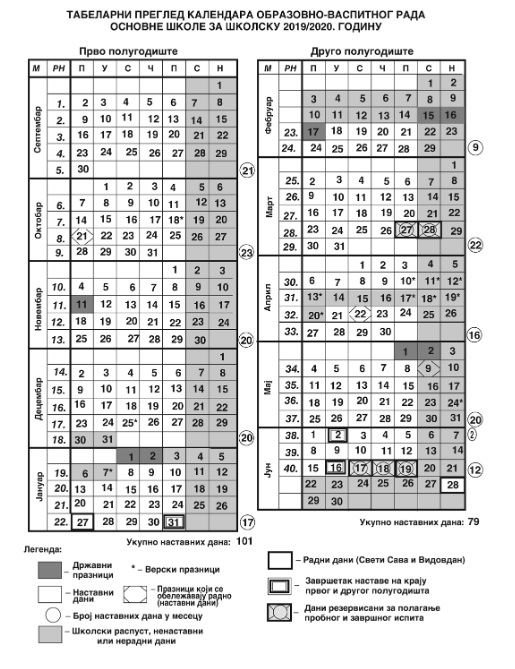 III  УСЛОВИ ЗА УЧЕШЋЕ У ПОСТУПКУ ЈАВНЕ НАБАВКЕ ИЗ ЧЛ. 75. И 76. ЗЈН И УПУТСТВО КАКО СЕ ДОКАЗУЈЕ ИСПУЊЕНОСТ ТИХ УСЛОВАУСЛОВИ ЗА УЧЕШЋЕ У ПОСТУПКУ ЈАВНЕ НАБАВКЕ ИЗ ЧЛ. 75. И 76. ЗЈНОБАВЕЗНИ УСЛОВИПраво на учешће у поступку предметне јавне набавке има понуђач који испуњава обавезне услове за учешће у поступку јавне набавке дефинисане чл. 75. ЗЈН, а испуњеност обавезних услова за учешће понуђач доказује на начин дефинисан у следећој табели, и то:Уколико понуђач подноси понуду са подизвођачем, у складу са чланом 80. ЗЈН, подизвођач мора да испуњава обавезне услове из члана 75. став 1. тач. 1) до 4) ЗЈН и обавезни услов из члана 75. став 1. тач. 5) ЗЈН, за део набавке који ће понуђач извршити преко подизвођача. ДОДАТНИ УСЛОВИПонуђач који учествује у поступку предметне јавне набавке, мора испунити додатне услове за учешће у поступку јавне набавке, дефинисане овом конкурсном документацијом, а испуњеност додатних услова понуђач доказује на начин дефинисан у наредној табели, и то:Уколико понуду подноси група понуђача, сваки понуђач из групе понуђача, мора да испуни обавезне услове из члана 75. став 1. тач. 1) до 4) ЗЈН, а додатне услове испуњавају заједно. Обавезни услов из члана 75. став 1. тач. 5) ЗЈН, дужан је да испуни понуђач из групе понуђача којем је поверено извршење дела набавке за који је неопходна испуњеност тог услова.УПУТСТВО КАКО СЕ ДОКАЗУЈЕ ИСПУЊЕНОСТ УСЛОВАИспуњеност обавезних услова из чл. 75. ст. 1. тач. 1-4) и ст. 2. ЗЈН за учешће у поступку предметне јавне набавке, у складу са чл. 77. став 4. ЗЈН, понуђач доказује достављањем ИЗЈАВЕ (образац 10 у поглављу V конкурсне документације), којом под пуном материјалном и кривичном одговорношћу потврђује да испуњава услове за учешће у поступку јавне набавке из чл. 75. ст. 1. тач. 1-4) и ст. 2. ЗЈН, дефинисане овом конкурсном документацијом. Изјава мора да буде потписана од стране овлашћеног лица понуђача. Уколико Изјаву потписује лице које није уписано у регистар као лице овлашћено за заступање, потребно је уз понуду доставити овлашћење за потписивање.Уколико понуду подноси група понуђача ИЗЈАВА (образац 10 у поглављу V конкурсне документације) мора бити потписана од стране овлашћеног лица сваког понуђача из групе понуђача.Уколико понуђач подноси понуду са подизвођачем, понуђач је дужан да за подизвођача достави ИЗЈАВУ подизвођача о испуњавању услова из члана 75. став 1. тач. 1) до 4) ЗЈН (образац 11 у поглављу V конкурсне документације), потписану од стране овлашћеног лица подизвођача. Испуњеност обавезног услова из чл. 75. ст. 1. тач. 5) ЗЈН, да има важећу дозволу надлежног органа за обављање делатности која је предмет јавне набавке, понуђач доказује достављањем доказа (у виду неоверене копије), и то Лиценцу за организовањe туристичких путовања коју издаје Регистратор туризма, у складу са Законом о туризму (“Сл.гласник РС“ бр. 17/2019). (Овај доказ Понуђач доставља и за Подизвођаче за део набавке који ће извршити преко Подизвођача, односно дужан је да достави понуђач из групе понуђача којем је поверено извршење дела набавке за који је неопходна испуњеност овог услова.)Испуњеност додатних услова из чл. 76. ЗЈН за учешће у поступку предметне јавне набавке, понуђач доказује достављањем доказа:Понуђач је дужан да без одлагања писмено обавести наручиоца о било којој промени у вези са испуњеношћу услова из поступка јавне набавке, која наступи до доношења одлуке, односно закључења уговора, односно током важења уговора о јавној набавци и да је документује на прописани начин.Наручилац може пре доношења одлуке о додели уговора да затражи од понуђача, чија је понуда оцењена као најповољнија, да достави копију доказа о испуњености услова, а може и да затражи на увид оригинал или оверену копију свих или појединих доказа о испуњености услова. Наручилац доказе може да затражи и од осталих понуђача. Ако понуђач у остављеном, примереном року који не може бити краћи од пет дана, не достави тражене доказе, наручилац ће његову понуду одбити као неприхватљиву. Уколико наручилац буде захтевао достављање доказа о испуњености обавезних услова за учешће у поступку предметне јавне набавке (свих или појединих доказа о испуњености услова), понуђач ће бити дужан да достави:Понуђачи који су регистровани у Регистру понуђача који води Агенција за привредне регистре не достављају доказе о испуњености услова из члана 75. став 1. тачке 1) до 4) ЗЈН, сходно чл. 78. ЗЈН.Понуђач није дужан да доставља доказе који су јавно доступни на интернет страницама надлежних органа, с тим што треба да наведе интернет страницу на којој су тражени подаци јавно доступни. Уколико је доказ о испуњености услова електронски документ, понуђач доставља копију електронског документа у писаном облику, у складу са законом којим се уређује електронски документ.Ако се у држави у којој понуђач има седиште не издају тражени докази, понуђач може, уместо доказа, приложити своју писану изјаву, дату под кривичном и материјалном одговорношћу оверену пред судским или управним органом, јавним бележником или другим надлежним органом те државе.Ако понуђач има седиште у другој држави, наручилац може да провери да ли су документи којима понуђач доказује испуњеност тражених услова издати од стране надлежних органа те државе.IV КРИТЕРИЈУМ ЗА ИЗБОР НАЈПОВОЉНИЈЕ ПОНУДЕКРИТЕРИЈУМ ЗА ДОДЕЛУ УГОВОРАИзбор најповољније понуде наручилац ће извршити применом критеријума ,,најнижа понуђена цена“. Приликом оцене понуда као релевантна узимаће се укупна понуђена цена без ПДВ-а.ЕЛЕМЕНТИ КРИТЕРИЈУМА, ОДНОСНО НАЧИН НА ОСНОВУ КОЈИХ ЋЕ НАРУЧИЛАЦ ИЗВРШИТИ ДОДЕЛУ УГОВОРА У СИТУАЦИЈИ КАДА ПОСТОЈЕ ДВЕ ИЛИ ВИШЕ ПОНУДА СА ЈЕДНАКИМ БРОЈЕМ ПОНДЕРА ИЛИ ИСТОМ ПОНУЂЕНОМ ЦЕНОМ Уколико две или више понуда имају исту најнижу понуђену цену, као најповољнија биће изабрана понуда оног понуђача који је понудио дужи рок важења понуде. Уколико ни након примене горе наведеног резервног елемента критеријума није могуће донети одлуку о додели уговора, наручилац ће уговор доделити понуђачу који буде извучен путем жреба. Наручилац ће писмено обавестити све понуђаче који су поднели понуде о датуму када ће се одржати извлачење путем жреба. Жребом ће бити обухваћене само оне понуде које имају једнаку најнижу понуђену цену и исти рок важења понуде. Извлачење путем жреба наручилац ће извршити јавно, у присуству понуђача, и то тако што ће називе понуђача исписати на одвојеним папирима, који су исте величине и боје, те ће све те папире ставити у провидну кутију одакле ће извући само један папир. Понуђачу чији назив буде на извученом папиру ће бити додељен уговор. Понуђачима који не присуствују овом поступку, наручилац ће доставити записник извлачења путем жреба.V ОБРАСЦИСаставни део понуде чине следећи обрасци:Општи подаци о понуђачу (Образац 1);Подаци о подизвођачу (Образац 2);Подаци о учеснику у заједничкој понуди - групи понуђача (Образац 3);Образац понуде (Образац 4);Образац структуре цене за наставу у природи (Образац 5);Образац структуре цене за једнодневне екскурзије (Образац 6);Образац структуре цене за вишедневне екскурзије (Образац 7);Образац трошкова припреме понуде (Образац 8); Образац изјаве о независној понуди (Образац 9);Образац изјаве понуђача о испуњености услова за учешће у поступку јавне набавке - чл. 75. ЗЈН (Образац 10);Образац изјаве подизвођача о испуњености услова за учешће у поступку јавне набавке - чл. 75. ЗЈН (Образац 11);Образац - Референтна листа – списак реализованих услуга (настава у природи, екскурзије) са основним и средњим школама и предшколским  установама, за школску 2016/2017, 2017/2018, 2018/2019. и 2019/2020. годину (Образац 12);Образац изјаве о давању средства финансијског обезбеђења (Образац 13).Остали обрасци:Образац менично писмо – овлашћење за повраћај аванса (Образац 14).Образац овлашћење за представника понуђача (Образац 15).Образац 1ОПШТИ ПОДАЦИ О ПОНУЂАЧУНапомена: Образац потписује и оверава овлашћено лице Понуђача.Образац Општи подаци о понуђачу је саставни део понуде.Образац 2ПОДАЦИ О ПОДИЗВОЂАЧУ ЗА ПАРТИЈУ БРОЈ ______Напомена: Образац потписује и оверава овлашћено лице Понуђача.Образац попуњавају само они понуђачи који подносе понуду са подизвођачем, а уколико има већи број подизвођача од места предвиђених у табели, потребно је да се наведени образац копира у довољном броју примерака, да се попуни и достави за сваког подизвођача. Уколико понуду подносе понуђачи који наступају са подизвођачима овај образац је саставни део понуде.Образац Подаци о подизвођачу копирати у потребном броју примерака у зависности од броја пријављених партија.Образац 3ПОДАЦИ О УЧЕСНИКУ  У ЗАЈЕДНИЧКОЈ ПОНУДИ – ГРУПИ ПОНУЂАЧАНапомена: Образац „Подаци о учеснику у заједничкој понуди-групи понуђача“ попуњавају само они понуђачи који подносе заједничку понуду, у ком случају је овај образац саставни део понуде.Образац копирати у довољном броју примерака, попунити и доставити за сваког члана групе понуђача. Уколико понуђачи подносе заједничку понуду, група понуђача може да се определи да образац потписују и печатом оверавају сви понуђачи из групе понуђача или група понуђача може да одреди једног понуђача из групе који ће попунити, потписати и печатом оверити образац.Образац 4ОБРАЗАЦ ПОНУДЕ ЗА ПАРТИЈУ БРОЈ _____Понуда за јавну набавку мале вредности услуга по партијама – организовање екскурзијa и наставе у природи за ученике ОШ „Бранко Радичевић“ Неготин у школској 2019/2020. години, број ЈНМВ 02/2019, којом се обавезујемо да квалитетно извршимо предмет набавке у складу са наведеним условима из конкурсне документације, поштујући све важеће прописе којима се уређује делатност туризма, на следећи начин:Напомена: уписати податке о самосталном понуђачу односно о члану групе који ће бити носилац посла, уколико понуду подноси група понуђача.ПОНУДУ ПОДНОСИ: Напомена: заокружити начин подношења понуде и уписати податке о подизвођачу, уколико се понуда подноси са подизвођачем, односно податке о свим учесницима заједничке понуде, уколико понуду подноси група понуђача.За извршење јавне набавке ангажујемо следеће подизвођаче:_______________________________________________________________________________________________________________________________________________________________________________________________________________________________________________________________________________________________________________________________________________________________________________________ (уписати назив подизвођача на празним линијама)Проценат укупне вредности набавке који ће извршити подизвођач и део предмета набавке који ће извршити подизвођач наведен је у Обрасцу Подаци о подизвођачу за предметну партију (Образац 2), и чини саставни део ове понуде.                Следећи понуђачи подносе заједничку понуду као група понуђача:_______________________________________________________________________________________________________________________________________________________________________________________________________________________________________________________________________________________________________________________________________________________________________________________(уписати назив свих понуђача из групе понуђача)* Предвиђени број ученика који треба уписати у табели изнад: За партију 1 – 207 ученикаЗа партију 2 – 67 ученикаЗа партију 3 – 118 ученикаЗа партију 4 – 78 ученикаЗа партију 5 – 61 ученикаЗа партију 6 – 47 ученикаЗа партију 7 – 68 ученикаЗа партију 8 – 56 ученикаВреме (термин) реализације услуга: _____________________________ 2019. године.За реализацију услуга из ове партије обезбеђен је смештај целе групе у вишекреветним собама, у ___________________________________________ (уписати врсту, тип  и категорију објекта - хотел, гарни хотел, депаданс, пансион, дечје одмаралиште или коначиште), у складу са спецификацијом услуга из конкурсне документације Наручиоца (поглавље II). Врста, тип и категорија смештаја наведени су и у Програму путовања Понуђача, који је саставни део ове понуде.За реализацију ове услуге организована је исхрана у складу са спецификацијом услуга из конкурсне документације Наручиоца (поглавље II). Објекат за исхрану наведен је у Програму путовања Понуђача, који је саставни део ове понуде.За реализацију услуга из ове партије организоваћемо превоз једноспратним аутобусима, старости до 10 година, који испуњавају услове из Правилника о начину обављања организованог превоза деце („Сл. гласник РС“, бр. 52/2019 и 61/2019).За реализацију услуга из ове партије ангажоваћемо:потребан број туристичких водича (1 по аутобусу) који морају бити присутни за све време трајања екскурзије, у складу са захтевима из конкурсне документацијепотребан број туристичких пратилаца групе за наставу у природипотребан број рекреатора/аниматора који мора бити присутан за све време трајања наставе у природи,лекара пратиоца за све време трајања дводневне и тродневнe екскурзијe и наставе у природи.У цену су урачунати гратис аранжмани за наставнике пратиоце (1 гратис по одељењу, у складу са спецификацијом услуга из конкурсне документације Наручиоца).У цену су урачунати гратис аранжмани за ученике (1 гратис по одељењу, у складу са спецификацијом услуга из конкурсне документације Наручиоца).Улазнице за све објекте које учесници посећују урачунате су у цену. Број рата: 6 (шест) рата (првих четири рата у висини од 15% укупне цене а пета и шеста рата у висини од 20% од укупне цене).Динамика плаћања: прва рата доспева месец дана од дана потписивања уговора, друга, трећа и четврта рата доспевају за плаћање месец дана од дана доспећа претходне рате, с тим да четврта рата доспева за плаћање најкасније 5 дана пре извођења путовања, пета рата доспева у року не дужем од 15 дана по изведеном путовању, последња шеста рата доспева за плаћање у року не дужем од 45 дана по изведеном путовању и испорученој фактури, а све у складу са Законом о роковима измирења новчаних обавеза у комерцијалним трансакцијама („Службени гласник РС", број 119/12, 68/15 и 113/17).Понуђач сноси трошкове финансијске трансакције.Цена у понуди по ученику је фиксна и не може се мењати.Рок важења понуде је ______________ дана од дана отварања понуда (уписати рок важења понуде који не може бити краћи од 30 дана од дана отварања понуда). У случају истека рока важења понуде, наручилац је дужан да у писаном облику затражи од понуђача продужење рока важења понуде. Понуђач који прихвати захтев за продужење рока важења понуде на може мењати понуду.Саставни део понуде је Програм путовања у писаној форми, у складу са важећим прописима којима се уређује делатност туризма, са садржајем и дестинацијама датим у конкурсној документацији, као и Општи услови путовања у писменој форми, у складу са прописима којима се уређује делатност туризма.Саставни део понуде је Образац општи подаци о понуђачу (образац 1), а уколико понуду подноси група понуђача, саставни део понуде је и Образац Подаци о учеснику у заједничкој понуди - групи понуђача за предметну парију (образац 3).Изјављујем да подношењем понуде у потпуности прихватам услове из позива за подношење понуда и све услове из конкурсне документације.Одговорно изјављујем да су све информације које дајем у понуди истините и свестан сам да ме давање нетачних или непотпуних информација може довести до искључења из овог поступка јавне набавке.Напомена: Образац понуде понуђач мора да попуни и потпише, чиме потврђује да су тачни подаци који су у обрасцу понуде наведени. Уколико понуђачи подносе заједничку понуду, група понуђача може да се определи да образац понуде потписују сви понуђачи из групе понуђача или група понуђача може да одреди једног понуђача из групе који ће попунити и потписати образац понуде.Образац понуде копирати у довољном броју примерака за сваку пријављену партију.Образац 5ОБРАЗАЦ СТРУКТУРЕ ПОНУЂЕНЕ ЦЕНЕ ЗА ЈЕДНОДНЕВНУ ЕКСКУРЗИЈУ – ПАРТИЈА ___Напомена: Образац Структуре цене за једнодневну екскурзију копирати у потребном броју примерака у зависности од броја пријављених партија.Напомена: Укупну цена у колонама 5 и 6 треба дати за предвиђени (плативи) број ученика по партијама, и то: за партију 1 – за 207 ученика, а за партију 2 – за 67 ученика.Образац 6ОБРАЗАЦ СТРУКТУРЕ ПОНУЂЕНЕ ЦЕНЕ ЗА НАСТАВУ У ПРИРОДИ – ПАРТИЈА __Напомена: Образац Структуре цене за једнодневну екскурзију копирати у потребном броју примерака у зависности од броја пријављених партија.Напомена: Укупну цена у колонама 5 и 6 треба дати за предвиђени (плативи) број ученика по партијама, и то: за партију 3 – за 118 ученика, а за партију 4 – за 78 ученика.Образац 7	ОБРАЗАЦ СТРУКТУРЕ ПОНУЂЕНЕ ЦЕНЕ ЗА ВИШЕДНЕВНЕ ЕКСКУРЗИЈЕ – ПАРТИЈА _____Напомена: Образац Структуре цене за вишедневне екскурзије копирати у потребном броју примерака у зависности од броја пријављених партија.Напомена: Укупну цена у колонама 5 и 6  треба дати за предвиђени (плативи) број ученика по партијама, и то: за партију 5 – за 61 ученика, за партију 6 – за 47 ученика, за партију 7 – 68 ученика и за партију 8 – за 56 ученика.УПУТСТВО ЗА ПОПУЊАВАЊЕ ОБРАЗАЦА СТРУКТУРЕ ЦЕНЕПонуђач треба да попуни образац структуре цене на следећи начин:у колони 3. уписати колико износи јединична цена (по ученику) без ПДВ-а, за сваку пружену услугу из колоне 2;у колони 4. уписати колико износи јединична цена (по ученику) са ПДВ-ом, за сваку пружену услугу из колоне 2;у колони 5. уписати укупну цену без ПДВ-а за предвиђени број ученика и то тако што ће помножити јединичну цену без ПДВ-а (наведену у колони 3.) са предвиђеним бројем ученика, за сваку пружену услугу из колоне 2. у колони 6. уписати укупну цену са ПДВ-ом за предвиђени број ученика и то тако што ће помножити јединичну цену са ПДВ-ом (наведену у колони 4.) са предвиђеним бројем ученика, за сваку пружену услугу из колоне 2. у последњем реду колоне 3. уписати цену по ученику без ПДВ-а за све пружене услуге.у последњем реду колоне 4. уписати цену по ученику са ПДВ-ом за све пружене услуге.у последњем реду колоне 5. уписати укупну цену без ПДВ-а за све пружене услуге, за предвиђени број ученика.у последњем реду колоне 6. уписати укупну цену са ПДВ-ом за све пружене услуге, за предвиђени број ученика.Укупну цену у колонама 5. и 6. у Обрасцу структуре понуђене цене за једнодневну екскурзију (образац 5), треба дати за предвиђени број ученика по партијама:              - За партију 1 – за 207 ученика              - За партију 2 – за 67 ученика Укупну цену у колонама 5. и 6. у Обрасцу структуре понуђене цене за наставу у природи (образац 6), треба дати за предвиђени број ученика по партијама:За партију 3 – за 118 ученикаЗа партију 4 – за 78 ученикаУкупну цену у колонама 5. и 6. у Обрасцу структуре понуђене цене за вишедневне екскурзије (образац 7), треба дати за предвиђени број ученика по партијама:За партију 5 – за 61 ученикаЗа партију 6 – за 47 ученикаЗа партију 7 – за 68 ученикаЗа партију 8 – за 56 ученика.У реду „остали трошкови“ уписати пружене услуге које учествују у формирању цене а које нису наведене у осталим редовима колоне 2. Цене у обрасицма структуре цене треба исказати нумерички, у динарима.Образац 8ОБРАЗАЦ ТРОШКОВА ПРИПРЕМЕ ПОНУДЕУ складу са чланом 88. став 1. ЗЈН, понуђач_____________________________ [навести назив понуђача], доставља укупан износ и структуру трошкова припремања понуде, како следи у табели:Трошкове припреме и подношења понуде сноси искључиво понуђач и не може тражити од наручиоца накнаду трошкова.Ако је поступак јавне набавке обустављен из разлога који су на страни наручиоца, наручилац је дужан да понуђачу надокнади трошкове израде узорка или модела, ако су израђени у складу са техничким спецификацијама наручиоца и трошкове прибављања средства обезбеђења, под условом да је понуђач тражио накнаду тих трошкова у својој понуди.Напомена: достављање овог обрасца није обавезно.Образац 9ОБРАЗАЦ ИЗЈАВЕ О НЕЗАВИСНОЈ ПОНУДИУ складу са чланом 26. ЗЈН, ________________________________________ [навести назив понуђача], даје: ИЗЈАВУ О НЕЗАВИСНОЈ ПОНУДИПод пуном материјалном и кривичном одговорношћу потврђујем да сам понуду у поступку јавне набавке мале вредности услуга – организовање екскурзија и наставе у природи за ученике ОШ „Бранко Радичевић“ Неготин у школској 2019/2020. години, број ЈНМВ 02/2019, поднео независно, без договора са другим понуђачима или заинтересованим лицима.Напомена: у случају постојања основане сумње у истинитост изјаве о независној понуди, наручулац ће одмах обавестити организацију надлежну за заштиту конкуренције. Организација надлежна за заштиту конкуренције, може понуђачу, односно заинтересованом лицу изрећи меру забране учешћа у поступку јавне набавке ако утврди да је понуђач, односно заинтересовано лице повредило конкуренцију у поступку јавне набавке у смислу ЗЈН којим се уређује заштита конкуренције. Мера забране учешћа у поступку јавне набавке може трајати до две године. Повреда конкуренције представља негативну референцу, у смислу члана 82. став 1. тачка 2) ЗЈН.Уколико понуду подноси група понуђача, Изјава мора бити потписана од стране овлашћеног лица сваког понуђача из групе понуђача и оверена печатом.Образац 10ОБРАЗАЦ ИЗЈАВЕ ПОНУЂАЧА О ИСПУЊЕНОСТИ ОБАВЕЗНИХ УСЛОВА ЗА УЧЕШЋЕ У ПОСТУПКУ ЈАВНЕ НАБАВКЕ - ЧЛ. 75. ЗЈНПод пуном материјалном и кривичном одговорношћу, као заступник понуђача, дајем следећу				И З Ј А В УПонуђач  _____________________________________________[навести назив понуђача] у поступку јавнe набавкe мале вредности услуга – организовање екскурзија и наставе у природи ученика ОШ „Бранко Радичевић“ Неготин у школској 2019/2020. години, број ЈНМВ 02/2019, испуњава све услове из чл. 75. ЗЈН, односно услове дефинисане конкурсном документацијом за предметну јавну набавку, и то:Понуђач је регистрован код надлежног органа, односно уписан у одговарајући регистар (чл. 75. ст. 1. тач. 1) ЗЈН);Понуђач и његов законски заступник нису осуђивани за неко од кривичних дела као члан организоване криминалне групе, да нису осуђивани за кривична дела против привреде, кривична дела против животне средине, кривично дело примања или давања мита, кривично дело преваре (чл. 75. ст. 1. тач. 2) ЗЈН);Понуђач је измирио доспеле порезе, доприносе и друге јавне дажбине у складу са прописима Републике Србије (или стране државе када има седиште на њеној територији) (чл. 75. ст. 1. тач. 4) ЗЈН);Понуђач је поштовао обавезе које произлазе из важећих прописа о заштити на раду, запошљавању и условима рада, заштити животне средине и нема забрану обављања делатности која је на снази у време подношења понуде за предметну јавну набавку (чл. 75. ст. 2. ЗЈН).Место:_____________                                                            Понуђач:Датум:_____________                                               _____________________    Напомена: Уколико понуду подноси група понуђача, Изјава мора бити потписана од стране овлашћеног лица сваког понуђача из групе понуђача и оверена печатом, на који начин сваки понуђач из групе понуђача изјављује да испуњава обавезне услове из члана 75. став 1. тач. 1) до 4) ЗЈН. Образац 11ОБРАЗАЦ ИЗЈАВЕ ПОДИЗВОЂАЧА  О ИСПУЊЕНОСТИ ОБАВЕЗНИХ УСЛОВА ЗА УЧЕШЋЕ У ПОСТУПКУ ЈАВНЕ НАБАВКЕ -  ЧЛ. 75. ЗЈНПод пуном материјалном и кривичном одговорношћу, као заступник подизвођача, дајем следећу				И З Ј А В УПодизвођач  _____________________________________________[навести назив подизвођача] у поступку јавнe набавкe мале вредности услуга – организовање екскурзија и наставе у природи ученика ОШ „Бранко Радичевић“ Неготин у школској 2019/2020. години, број ЈНМВ 02/2019, испуњава све услове из чл. 75. ЗЈН, односно услове дефинисане конкурсном документацијом за предметну јавну набавку, и то:Подизвођач је регистрован код надлежног органа, односно уписан у одговарајући регистар (чл. 75. ст. 1. тач. 1) ЗЈН);Подизвођач и његов законски заступник нису осуђивани за неко од кривичних дела као члан организоване криминалне групе, да нису осуђивани за кривична дела против привреде, кривична дела против животне средине, кривично дело примања или давања мита, кривично дело преваре (чл. 75. ст. 1. тач. 2) ЗЈН);Подизвођач је измирио доспеле порезе, доприносе и друге јавне дажбине у складу са прописима Републике Србије (или стране државе када има седиште на њеној територији) (чл. 75. ст. 1. тач. 4) ЗЈН);Подизвођач је поштовао обавезе које произлазе из важећих прописа о заштити на раду, запошљавању и условима рада, заштити животне средине и нема забрану обављања делатности која је на снази у време подношења понуде за предметну јавну набавку (чл. 75. ст. 2. ЗЈН).Место:_____________                                                            Подизвођач:Датум:_____________                                                 _____________________                                                        Напомена: Уколико понуђач подноси понуду са подизвођачем, Изјава мора бити потписана од стране овлашћеног лица подизвођача. Напомена: Образац копирати у довољном броју примерака.Образац 12РЕФЕРЕНТНА ЛИСТА – СПИСАК РЕАЛИЗОВАНИХ УСЛУГА________________________________________________________________(Назив понуђача)Списак реализованих услуга са основним и средњим школама и предшколским  установама (настава у природи, екскурзије), за школску 2016/2017, 2017/2018, 2018/2019. и 2019/2020. годину:Под пуном кривичном и материјалном одговорношћу изјављујем да су горе наведени подаци у референтној листи тачни. Напомена: Уколико понуду подноси група понуђача, Референтна листа мора бити потписана од стране овлашћеног лица сваког понуђача из групе понуђача и оверена печатом.Напомена: Образац Референтна листа копирати у довољном броју примерака за сваког понуђача из групе понуђача.Образац 13XIII ОБРАЗАЦ ИЗЈАВЕ ПОНУЂАЧА О ДАВАЊУ СРЕДСТВА ФИНАНСИЈСКОГ ОБЕЗБЕЂЕЊА________________________________________________________________(Назив понуђача)Изјављујем под пуном материјалном и кривичном одговорношћу да ћемо, уколико нам као Понуђачу буде додељен уговор по јавној набавци мале вредности услуга организовање екскурзија и наставе у природи за ученике ОШ „Бранко Радичевић“ Неготин у школској 2019/2020. години, број ЈНМВ 02/2019, предати Наручиоцу средство финансијског обезбеђења испуњења својих уговорних обавеза, и то у моменту потписивања уговора:- бланко сопствену меницу за повраћај аванса у висини 60% од укупне вредности уговора са ПДВ-ом, оверену и потписану од стране лица овлашћеног за заступање и регистровану у складу са чланом 47а. Закона о платном промету („Сл. Гласник РС“, бр. 43/2004, 62/2006, 31/2011 и 139/2014) и Одлуком о ближим условима, садржини и начину вођења регистра меница и овлашћења („Сл. Гласник РС“, бр. 56/2011, 80/2015, 76/2016 и 82/2017), - менично овлашћење, у корист наручиоца, са роком важења 30 (тридесет) дана дужим од уговореног рока за реализацију услуге, с тим да евентуални продужетак рока за реализацију услуге има за последицу и продужење рока важења менице и меничног овлашћења, за исти број дана за који ће бити продужен и рок за реализацију услуге,- потврду о регистарцији менице и- копију картона депонованих потписа који је издат од стране пословне банке коју понуђач наводи у меничном овлашћењу – писму.  Меница ће бити насловљена на Основну школу „Бранко Радичевић“ Неготин, ул. Интернационалних бригада, број 57. Меница мора бити безусловна и неопозива, са клаузулoм «без протеста» и трошкова, вансудски.Поднета меница неће садржати додатне услове за исплату, краће рокове од оних које је одредио Наручилац, мањи износ од оног који је одредио Наручилац или промењену месну надлежност за решавање спорова.Изјављујем да сам сагласан да у случају неизвршавања уговорних обавеза у роковима и на начин предвиђен уговором, Наручилац може реализовати/уновчити средство финансијског обезбеђења - бланко сопствену меницу.                                                                                                             Потпис понуђача:                                                                                                    ________________________Образац 14МЕНИЧНО ОВЛАШЋЕЊЕ – ПИСМОДУЖНИК: ____________________________________________Седиште: _____________________________________________Матични број: ________________________________________Порески идентификациони број ПИБ: ___________________Текући рачун: _________________________________________Код банке:_____________________________________________ИЗДАЈЕ     МЕНИЧНО ОВЛАШЋЕЊЕ - ПИСМО- за корисника бланко сопствене менице –КОРИСНИК: ОШ „Бранко Радичевић“ Неготин, (Поверилац)Седиште: Неготин, ул. Интернационалних бригада, број 57Предајемо Вам 1 (једну) бланко сопствену меницу, број __________________ (унети серијски број меница) и овлашћујемо ОШ „Бранко Радичевић“ Неготин, улица Интернационалних бригада, број 57, као повериоца, да предату меницу може попунити на износ од 60% (шездесет посто) од укупне вредности уговора са ПДВ-ом за ЈНМВ 02/2019, што номинално износи _______________ динара и словима ___________________________________, а по основу гаранције за повраћај аванса.Рок важења ове меница је од _________ 20___. године до _________ 20___. године.Овлашћујемо ОШ „Бранко Радичевић“ Неготин, улица Интернационалних бригада, број 57,  као Повериоца, да у своју корист безусловно и неопозиво, «без протеста» и трошкова, вансудски, може извршити наплату са свих рачуна Дужника.Овлашћујем банку код које имамо рачун да наплату-плаћање изврши на терет свих наших рачуна, а као и да поднети налог за наплату заведе у распоред чекања у случају да на рачуну уопште нема или нема довољно средстава или због поштовања приоритета у наплати са рачуна.Дужник се одриче права на повлачење овог овлашћења, на опозив овог овлашћења, на стављање приговора на задужење и на сторнирање по овом основу за наплату.Меница је важећа и у случају да дође до промене лица овлашћеног за заступање и располагање средствима на текућем рачуну Дужника, статусних промена, оснивања нових правних субјеката од стране Дужника.Меница је потписана од стране овлашћеног лица за заступање и располагање средствима ____________________________ (име и презиме) чији се потпис налази у картону депонованих потписа код наведене банке.Ово овлашћење сачињено је у 2 (два) истоветна примерка, од којих 1 (један) за Дужника, а 1 (један) за Повериоца.      Датум и место издавања                                                   Дужник - издавалац                                   овлашћења                                                                             меница                                                                             ____________________________                                     ____________________________                                                                                                                                                  потпис овлашћеног  лица                                                                             НАПОМЕНА: Образац меничног овлашћења за корисника бланко сопствених меница подноси понуђач чија је понуда изабрана као најповољнија и дужан је да исти, у моменту потписивања уговора, достави заједно са бланко сопственом меницом, потврдом о регистарцији менице и копијом картона депонованих потписа.НАПОМЕНА: Образац копирати у довољном броју примерака.Образац 15ОБРАЗАЦ ОВЛАШЋЕЊA ЗА ПРЕДСТАВНИКА ПОНУЂАЧАОВЛАШЋЕЊЕ ЗА ПРЕДСТАВНИКА ПОНУЂАЧАОвлашћујем _______________________________________________________, ЈМБГ ________________________, да присуствује отварању понуда у поступку јавне набавке мале вредности услуга - организовање екскурзија и наставе у природи за ученике ОШ „Бранко Радичевић“ Неготин у школској 2019/2020. години, број ЈНМВ 02/2019. Све његове изјаве дате током поступка отварања понуда сматрамо својим и у целости прихватамо.Место:_______________________                                                   ПОНУЂАЧДатум: _______________________                                 ____________________________                                                                                                  овлашћено лице понуђачаVI МОДЕЛ УГОВОРА УГОВОР ЗА ПАРТИЈУ БРОЈ_________ закључен између:1. Основне школе ,,Бранко Радичевић“ Неготин, ул. Интернационалних бригада, број 57, матични број: 07314191, ПИБ 100565415 (у даљем тексту: Наручилац), коју заступа директор Драган Ђукић и 2. ___________________________________________________, из __________________, улица________________,број ______, матични број ______________________, ПИБ ________________, (у даљем тексту: Пружалац услуга), коју заступа директор ___________________,		Понуђачи учесници у заједничкој понуди или подизвођачи (опционо):__________________________________________________________________________  __________________________________________________________________________  __________________________________________________________________________  (напомена: у случају подношења заједничке понуде, односно понуде са подизвођачем, на горњим цртама морају бити наведени остали учесници у заједничкој понуди, односно сви подизвођачи као и проценат укупне уговорене вредности добара и део предмета набавке који ће извршити преко подизвођача) Опште одредбеЧлан 1.	Уговорне стране сагласно констатују:	Да је Наручилац на основу чл. 39, 52. став 1. и 61. Закона о јавним набавкама („Службени гласник РС“, брoj 124/2012, 14/2015 и 68/2015 – у даљем тексту: ЗЈН), на основу позива за подношење понуда који је објављен на Порталу јавних набавки и интернет страници Наручиоца, спровео поступак јавне набавке мале вредности услуга организовања екскурзија и наставе у природи за ученике ОШ „Бранко Радичевић“ Неготин у школској 2019/2020. години, број ЈНМВ 02/2019.	Да је Пружалац услуга у својству Понуђача доставио понуду за партију број ______, која је саставни део овог уговора.Да је Пружалац услуга обезбедио Програм путовања које је предмет овог уговора, поштујући све важеће прописе којима се уређује делатност туризма и у складу са условима из конкурсне документације и утврдио Опште услове путовања, поштујући све важеће прописе којима се уређује делатност туризма.	Да је Наручилац, у складу са чланом 108. став 3. ЗЈН, на основу своје Одлуке о додели уговора број: ************* од ************* године, доделио уговор о јавној набавци Пружаоцу услуга, за пружање услуге организовања екскурзије/наставе у природи за ученике _______ разреда (Путни правац: *************************** ****************************************************)(напомена: празна поља означена звездицама попуњава Наручилац).	Да су писмене сагласности родитеља ученика на цену услуге по ученику са урачунатим ПДВ-ом, Програм путовања и Општи услове путовања саставни део овог уговора. Предмет УговораЧлан 2.	Предмет овог уговора је пружање услуга организовања екскурзије/наставе у природи за ученике __________ разреда ОШ ,,Бранко Радичевић“ Неготин за школску 2019/2020. годину, према понуди Пружаоца услуга за партију _____ (у даљем тексту: Понуда).Рок пружања услугаЧлан 3.Пружалац услуга се обавезује да пружи и реализује услуге из члана 2. овог уговора у термину __________________________________________________________________ (напомена: уписати тачан термин реализације услуга у зависности од партије).Уговорне стране су сагласне да се термин реализације путовања може изменити на основу сагласности уговорних страна.Вредност пружених услуга – ценаЧлан 4.	Цена пружања услуге из члана 2. овог уговора по ученику без ПДВ-а износи ___________________ динара, односно укупна цена без ПДВ-а за ****** ученика износи ************ динара. 	Цена пружања услуге из члана 2. овог уговора по ученику са ПДВ-ом износи ___________________ динара, односно укупна цена са ПДВ-ом за ****** ученика износи ************  динара. 	(Напомена: Понуђач је дужан да у празна поља упише цену по ученику без и са ПДВ, а празна поља са звездицама попуњава Наручилац у зависности од броја ученика који су се пријавили за екскурзије/наставу у природи.) 		У укупну цену укључена су и ***** гратис аранжмана за наставнике и ***** гратис аранжмана за ученике. 	(Напомена: празна поља са звездицама попуњава Наручилац у зависности од броја одељења – по један гратис за ученике и наставнике по одељењу).	Уговорена цена по ученику је фиксна и не може се мењати.	Уговорена цена по ученику обухвата све зависне трошкове које Пружалац услуга има у реализацији предметне набавке (здравствено осигурање, превоз, смештај, исхрана, улазнице за културно - историјске комплексе, дискотеку и друге локалитете, гратиси и сви остали трошкови). 	Укупан износ цене екскурзије/наставе у природи биће утврђен након реализације екскурзије/наставе у природи, на основу укупног броја плативих ученика који су били на екскурзији/настави у природи и уговорене цене по ученику, а по испостављању рачуна за извршене услуге.	Саставни део овог уговора чини коначни списак ученика, полазника екскурзије/наставе у природи, по одељењима.Услови и начин плаћањаЧлан 5.	Наручилац се обавезује да пружаоцу услуге плати укупну цену са ПДВ-ом из члана 4. новцем у 6 (шест) рата (првих четири рата у висини од 15% укупне цене а пета и шеста рата у висини од 20% од укупне цене) на жиро рачун Пружаоца услуга.	Рачун за плаћање доставља Пружалац услуга.	Динамика плаћања: прва рата доспева месец дана од дана потписивања уговора, друга, трећа и четврта рата доспевају за плаћање месец дана од дана доспећа претходне рате, с тим да четврта рата доспева за плаћање најкасније 5 дана пре извођења путовања, пета рата доспева у року не дужем од 15 дана по изведеном путовању, последња шеста рата доспева за плаћање у року не дужем од 45 дана по изведеном путовању и испорученој фактури, а све у складу са Законом о роковима измирења новчаних обавеза у комерцијалним трансакцијама („Службени гласник РС", број 119/12, 68/15 и 113/17).	Ако представник Наручиоца стави основану примедбу на испостављену фактуру, неопходно је извршити исправку спорне фактуре и рок за плаћање из става 1. овог члана почиње да тече од дана пријема исправљене фактуре од стране овлашћеног лица Наручиоца.	Пружалац услуга сноси трошкове финансијске трансакције.Члан 6.Уговорне стране су сагласне да Наручилац као корисник услуга има право на сразмерно снижење цене, смањењем износа уплате последње две рате, у случају непотпуног извршења услуга од стране Пружаоца услуга. Уколико је разлика између уговорене цене и сразмерно снижене цене већа од износа последње две рате, Пружалац услуга је дужан да врати разлику између уговорене цене и снижене цене.Уговорне стране су сагласне да мирним путем договоре износ сразмерног снижења цене у случају непотпуног извршења услуга од стране Пружаоца услуга.Средство финансијског обезбеђењаЧлан 7.	Пружалац услуга је дужан да преда средство финансијског обезбеђења испуњења својих уговорних обавеза, и то у моменту потписивања уговора:- бланко сопствену меницу за повраћај аванса у висини 60% од укупне вредности уговора са ПДВ-ом, оверену и потписану од стране лица овлашћеног за заступање и регистровану у складу са чланом 47а. Закона о платном промету („Сл. Гласник РС“, бр. 43/2004, 62/2006, 31/2011 и 139/2014) и Одлуком о ближим условима, садржини и начину вођења регистра меница и овлашћења („Сл. Гласник РС“, бр. 56/2011, 80/2015, 76/2016 и 82/2017), - менично овлашћење, у корист наручиоца, са роком важења 30 (тридесет) дана дужим од уговореног рока за реализацију услуге, с тим да евентуални продужетак рока за реализацију услуге има за последицу и продужење рока важења менице и меничног овлашћења, за исти број дана за који ће бити продужен и рок за реализацију услуге,- потврду о регистарцији менице и- копију картона депонованих потписа који је издат од стране пословне банке коју понуђач наводи у меничном овлашћењу – писму.  Меница мора бити насловљена на Основну школу „Бранко Радичевић“ Неготин, ул. Интернационалних бригада, број 57. Меница мора бити безусловна и неопозива, са клаузулoм «без протеста» и трошкова, вансудски.Поднета меница не сме садржати додатне услове за исплату, краће рокове од оних које је одредио Наручилац, мањи износ од оног који је одредио Наручилац или промењену месну надлежност за решавање спорова.Пружалац услуга даје своју безусловну сагласност Наручиоцу да може реализовати/уновчити депонована средства финансијског обезбеђења - бланко сопствену меницу, у случају да Пружалац услуга не буде извршавао уговорене обавезе у роковима и на начин предвиђен уговором.Наручилац се обавезује да Пружаоцу услуга врати нереализоване депоноване бланко сопстевне менице, по истеку наведеног рока, на писани захтев Пружаоца услуга.  Обавезе Пружаоца услугаЧлан 8.	Пружалац услуга се обавезује да организује наставу у природи/екскурзију у складу са Правилником о организацији и остваривању наставе у природи и екскурзије у основној школи („Сл. гласник РС“, број 30/19).	Пружалац услуга се обавезује да према свим захтевима Наручиоца поступа одговорно у обезбеђењу квалитета уговорених услуга.	Пружалац услуга се обавезује:-  да организује екскурзију/наставу у природи по садржају и у складу са условима из конкурсне документације, у складу са понудом,- да обезбеди довољан кадровски и технички капацитет потребан за пружање уговором преузетих обавеза,- да организује превоз једноспратним аутобусима, старости до 10 година, који испуњавају услове из Правилника о начину обављања организованог превоза деце („Сл. гласник РС“, бр. 52/2019 и 61/2019), у складу са понудом,- да обезбеди смештај у објекту _______________________________________________ (напомена: уписати назив, врсту, тип  и категорију објекта), са вишекреветним собама, за вишедневне екскурзије и наставу у природи, у складу са понудом,- да обезбеди потребан број оброка током реализације екскурзија/наставе у природи, у складу са понудом, -да обезбеди потребан број пратилаца током реализације екскурзија/наставе у природи, а у складу са понудом, и то: лиценцираног туристичког водича – једног по аутобусу (за екскурзије), туристичког пратиоца групе, рекреатора/аниматора (за наставу у природи) и лекара  пратиоца (за вишедневне екскурзије и наставу у природи),- да закључи полису осигурања ученика и осталих путника од последица несрећног случаја за све време извођења екскурзије/наставе у природи, - да приликом реализације наставе у природи и екскурзије испуни све услове и обавезе прописане законом којим се уређује делатност туризма, а посебно у погледу програма путовања и општих услова путовања,- да се стара о правима и интересима свих путника (ученика, наставника, стручних вођа пута и других), сагласно добрим обичајима и узансама у области туризма,- да уредно води све књиге предвиђене законом и другим прописима Републике Србије, који регулишу ову област пословања.Безбедност путовањаЧлан 9.	Пружалац услуга је дужан да организује превоз аутобусом који:1) поседује важећу регистрациону налепницу и Потврду о техничкој исправности возила;2) поседује оригинал извода лиценце за превоз за аутобус у складу са прописом који уређује превоз путника у друмском саобраћају;3) је обележен посебним знаком за организовани превоз деце у складу са прописом који уређује изглед и начин постављања посебног знака за обележавање возила којим се врши организовани превоз деце;4) има исправне сигурносне појасеве за сва декларисана седишта;5) има исправан уређај за загревање, хлађење и проветравање возила;6) има сва седишта тапацирана;7) има основни прибор за интервентно чишћење унутрашњости возила (канта, метла, кесе, итд.);8) има сва обавештења и натписе унутар аутобуса (улаз, излаз, излаз у хитним случајевима и сл.) написане на начин који предвиђа закон којим се уређује службена употреба језика и писма;9) има пролазе између седишта и око свих излаза увек слободне ради омогућавања брзог проласка у случају опасности.Oбављање организованог превоза деце ради реализације екскурзије, наставе у природи и излета врши се аутобусом који поседује Потврду о техничкој исправности возила која није старија од 30 дана, осим у случају новопроизведеног аутобуса којем од датума прве регистрације у Републици Србији није протекло више од две године који не мора поседовати ову потврду.Аутобус мора имати предвиђен простор за смештај најмање једног апарата за гашење пожара са средством за гашење у еквивалентној количини 2 kg сувог праха, од         којих један мора бити у близини возачевог седишта.У аутобусу мора бити предвиђен простор за смештај опреме за пружање прве помоћи, а аутобус мора поседовати и осталу прописану опрему у складу са Правилником о начину обављања организованог превоза деце.Обављање организованог превоза деце не сме започети уколико сва деца нису прописно везана сигурносним појасем.Члан 10.Обављање организованог превоза деце врши се аутобусом којим управља возач који:1) је психофизички способан да безбедно управља возилом;2) поседује и носи са собом фотокопију лекарског уверења о способности за возача које није старије од годину дана;3) најмање три године поседује важећу возачку дозволу одговарајуће категорије;4) поседује доказе о активности возача за текући дан и претходних 28 дана, као и да је пре започињања радног дана у којем се обавља превоз користио дневни одмор у непрекидном трајању од најмање 11 часова;5) поседује одговарајућу квалификациону картицу возача за обављање послова професионалног возача;6) има важећи уговор о раду за возача, односно други уговор у складу са законом којим се уређују права, обавезе и одговорности из радног односа, односно по основу рада или оверену фотокопију тих уговора за возача који је радно ангажован, у складу са прописом којим се уређује превоз путника у друмском саобраћају.Члан 11.Ако надлежни орган унутрашњих послова утврди неисправност документације, техничку неисправност возила или било који други разлог у погледу психофизичке способности возача, директор или стручни вођа путовања обуставиће путовање до отклањања утврђених недостатака. Забрањено је конзумирање алкохола и опојних средстава за све учеснике путовања. План дежурства ученика и наставника за време путовања је саставни део програма наставе у природи, односно екскурзије. Дневне активности утврђене програмом наставе у природи, односно екскурзије морају бити реализоване до 22 часа. За путовања дужа од два дана неопходно је да родитељ достави податке о здравственом, физичком и психичком стању ученика, које издаје изабрани лекар/педијатар на основу здравственог картона. Тајност података о здравственом, физичком и психичком стању ученика мора бити обезбеђена и о овоме се стара директор школе, наставник разредне наставе, односно одељењски старешина и лекар.Обавезе НаручиоцаЧлан 12.  Наручилац је дужан да Пружаоцу услуга достави списак ученика најкасније 5 дана пре дана извођења екскурзије/наставе у природи.	Наручилац се обавезује да се наставници који непосредно учествују у извођењу екскурзије/наставе у природи која је предмет уговора старају о реду у аутобусима, објектима исхране и за време других уговорених садржаја.Извештај о путовањуЧлан 13.	Стручни вођа пута Наручиоца и представник Пружаоца услуга ће после изведеног путовања сачинити забелешку о извођењу путовања, после чега стручни вођа пута у року од 3 дана сачињава извештај са оценом о извођењу и квалитету услуга.	У случају да су у извештају из претходног члана утврђени недостаци у пружању услуга, ако их Пружалац услуга није отклонио у току извршења услуга, исте неће бити плаћене или ће бити плаћене снижено, сразмерно неизвршењу или непотпуном извршењу, а уколико су већ плаћене Пружалац услуга је дужан да врати разлику између уговорене цене и снижене цене.  Остале одредбеЧлан 14.	Уговорне стране се обавезују да другој страни доставе податке о свакој извршеној статусној или организационој промени, као и све друге промене везане за опште податке (текући рачун, адреса, овлашћена лица и др.).Члан 15.	За све што није уговорено примењиваће се одредбе Закона о облигационим односима.Члан 16.	Уговор ступа на снагу даном потписивања обе уговорне стране.Члан 17.	Уколико приликом тумачења овог уговора и његове реализације дође до евентуалних спорова, исти ће бити решени мирним путем.  У немогућности решавања спора мирним путем уговара се надлежност Привредног суда у Зајечару.Члан 18.	Овај уговор сачињен је у 4 (четири) истоветна примерка од којих свака уговорна страна задржава по 2 (два) примерка.ЗА НАРУЧИОЦАДИРЕКТОР ШКОЛЕ 						      __________________________          ЗА ПРУЖАОЦА УСЛУГАОВЛАШЋЕНО ЛИЦЕ	      __________________________          Напомена: Модел уговора копирати у довољном броју примерака за сваку пријављену партију.Напомена: Понуђач је обавезан да  попуни сва предвиђена празна поља у моделу уговора (осим празних поља означених звездицама које попуњава наручилац). Понуђач је обавезан да  потпише последњу страну модела уговора, чиме потврђује да је сагласан са садржином модела уговора. Група понуђача може да се определи да модел уговора потписују сви понуђачи из групе понуђача или група понуђача може да одреди једног понуђача из групе који ће попунити и потписати модел уговора. У случају закључења уговора са понуђачем који је у својој понуди навео једног или више подизвођача, подизвођачи морају бити наведени у уговору.Напомена: Овај модел уговора представља садржину уговора који ће бити закључен са изабраним понуђачем. Ако понуђач без оправданих разлога одбије да закључи уговор о јавној набавци, након што му је уговор додељен, то може представљати негативну референцу према члану 82. став 1. тачка 3. ЗЈН.VII УПУТСТВО ПОНУЂАЧИМА КАКО ДА САЧИНЕ ПОНУДУ1. ПОДАЦИ О ЈЕЗИКУ НА КОЈЕМ ПОНУДА МОРА ДА БУДЕ САЧИЊЕНАПонуда за ову јавну набавку подноси се на српском језику. 2. НАЧИН НА КОЈИ ПОНУДА МОРА ДА БУДЕ САЧИЊЕНА2.1. Начин подношења понуде, паковање и означавање понудаПонуђач понуду подноси непосредно или путем поште у затвореној коверти или кутији, затвореној на начин да се приликом отварања понуда може са сигурношћу утврдити да се први пут отвара. На полеђини коверте или на кутији навести назив, адресу и контакт телефон понуђача. У случају да понуду подноси група понуђача, на коверти је потребно назначити да се ради о групи понуђача и навести називе и адресу свих учесника у заједничкој понуди.Понуду доставити на адресу: ОШ „Бранко Радичевић“ Неготин, улица Интернационалних бригада, број 57, 19300 Неготин, са назнаком на предњој страни коверте: ,,Понуда за јавну набавку мале вредности услуга, број ЈНМВ 02/2019 - НЕ ОТВАРАТИ”. Понуда се сматра благовременом уколико је примљена од стране наручиоца до 09.12.2019. године до 13:00 часова. Наручилац ће, по пријему одређене понуде, на коверти, односно кутији у којој се понуда налази, обележити време пријема и евидентирати број и датум понуде према редоследу приспећа. Уколико је понуда достављена непосредно наручилац ће понуђачу предати потврду пријема понуде. У потврди о пријему наручилац ће навести датум и сат пријема понуде. Понуда коју наручилац није примио у року одређеном за подношење понуда, односно која је примљена по истеку дана и сата до којег се могу понуде подносити, сматраће се неблаговременом и биће враћена по окончању поступка отварања понуда неотворену, са назнаком да је поднета неблаговремено.2.2. Припремање понудеПонуда се припрема и подноси у складу са конкурсном докуметацијом и позивом за подношење понуде. Трошкове припреме и подношења понуде сноси искључиво понуђач и не може
тражити од наручиоца накнаду трошкова.Ако је поступак јавне набавке обустављен из разлога који су на страни наручиоца, наручилац је дужан да понуђачу надокнади трошкове израде узорка или модела, ако су израђени у складу са техничким спецификацијама наручиоца и трошкове прибављања средства обезбеђења, под условом да је понуђач тражио накнаду тих трошкова.Понуда се припрема на обрасцима који су саставни део конкурсне документације.Понуда се припрема на обрасцима који су саставни део конкурсне документације, а у зависности од тога како понуђач наступа у понуди (понуђач који наступа самостално не треба да достави обрасце 2, 3 и 11 из конкурсне документације). Понуда треба да садржи:ЛИЦЕНЦУ за обављање послова туристичке организације коју издаје Регистратор туризма, у складу са Законом о туризму (“Сл.гласник РС“ бр. 17/2019);ОПШТЕ УСЛОВЕ ПУТОВАЊА у писаној форми, у складу са важећим прописима којима се уређује делатност туризма;	Попуњене, од стране понуђача потписане и печатом оверене ИЗЈАВЕ које су садржане у обрасцима који су саставни део конкурсне документације:Образац ИЗЈАВА ПОНУЂАЧА о испуњавању обавезних услова из чл. 75. став 1. тачка 1-4) и став 2. ЗЈН (образац 10 у поглављу V конкурсне документације); Образац ИЗЈАВА ПОДИЗВОЂАЧА о испуњавању обавезних услова из чл. 75. став 1. тачка 1-4) ЗЈН (образац 11 у поглављу V конкурсне документације); Образац ИЗЈАВЕ О НЕЗАВИСНОЈ ПОНУДИ (образац 9 у поглављу V конкурсне документације); Образац ИЗЈАВЕ О ДАВАЊУ СРЕДСТАВА ФИНАНСИЈСКОГ ОБЕЗБЕЂЕЊА (образац 13 у поглављу V конкурсне документације);попуњен, од стране понуђача потписан и печатом оверен образац ОПШТИ ПОДАЦИ О ПОНУЂАЧУ (образац 1 у поглављу V конкурсне документације),попуњен, од стране понуђача потписан и печатом оверен образац ОПШТИ ПОДАЦИ О ПОДИЗВОЂАЧУ, за сваку партију посебно (образац 2 у поглављу V конкурсне документације),попуњен, од стране понуђача потписан и печатом оверен образац ПОДАЦИ О УЧЕСНИКУ У ЗАЈЕДНИЧКОЈ ПОНУДИ - ГРУПИ ПОНУЂАЧА (образац 3 у поглављу V конкурсне документације),попуњен, од стране понуђача потписан и печатом оверен ОБРАЗАЦ ПОНУДЕ, за сваку партију посебно (понуђач треба да у обрасцу понуде попуни сва предвиђена празна поља) (образац 4 у поглављу V конкурсне документације),попуњен, од стране понуђача потписан и печатом оверен ОБРАЗАЦ СТРУКТУРЕ ЦЕНЕ, за сваку партију посебно (обрасци 5, 6 и 7 - образац структуре цене за једнодневну екскурзију, образац структуре цене за наставу у природи и образац структуре цене за вишедневне екскурзије),ПРОГРАМ ПУТОВАЊА у писаној форми, у складу са важећим прописима којима се уређује делатност туризма, са садржајем и дестинацијама датим у конкурсној документацији, за сваку партију посебно;попуњен, од стране понуђача потписан и печатом оверен МОДЕЛ УГОВОРА, за сваку партију посебно (понуђач треба да у моделу уговора попуни сва предвиђена празна поља, осим празних поља за које је означено да их попуњава наручилац), (модел уговора је дат у поглављу VI конкурсне документације),	Доказе о испуњавању посебних захтева наручиоца од којих зависи прихватљивост понуде, односно доказе да понуђач испуњава ДОДАТНЕ УСЛОВЕ предвиђене овом конкурсном документацијом:    14) ДОКАЗ о својини, уговор о лизингу, уговор о закупу, уговор о пословно-техничкој сарадњи или доказ о другом  правном основу ангажовања за аутобусе и читаче саобраћајних дозвола за најмање 3 (три) једноспратна аутобуса старости до 10 (десет) година, као доказ о старости аутобуса;    15) ДОКАЗ о својини, уговор о закупу, уговор о пословно-техничкој сарадњи односно други правни основ или потврда о предрезервацији објекта за смештај ученика и наставника у терминима и у складу са условима наведеним у конкурсној документацији, за сваку партију посебно;    16) Образац РЕФЕРЕНТНА ЛИСТА – списак најважнијих реализованих услуга са основним и средњим школама и предшколским  установама (настава у природи, екскурзије, зимовања и летовања), за школске године 2016/2017, 2017/2018, 2018/2019. и 2019/2020. (образац 12 у поглављу V конкурсне документације).Понуђач може да у оквиру понуде достави ОБРАЗАЦ ТРОШКОВА ПРИПРЕМЕ ПОНУДЕ - попуњен, и од стране понуђача потписан (образац 8 у поглављу V конкурсне документације). Напомена: Достављање обрасца трошкова припреме понуде није обавезно.Уколико понуду подноси група понуђача, саставни део заједничке понуде мора бити споразум којим се понуђачи из групе међусобно и према наручиоцу обавезују на извршење јавне набавке, а који садржи податке из члана 81. ст. 4. тач. 1) до 2) ЗЈН.Уколико понуђена цена укључује увозну царину и друге дажбине, понуђач је дужан да тај део одвојено искаже у динарима у Изјави коју ће да изради, потпише и достави у склопу понуде.Овлашћење за представника понуђача (образац 15 у поглављу V конкурсне документације) може се поднети до отварања понуда.Понудом мора бити доказано испуњење обавезних и додатних услова од којих зависи прихватљивост понуде. Понуда мора бити сачињена тако да је из ње могуће утврдити њену стварну садржину и да је могуће упоредити је са другим понудама. У супротном, понуда ће бити одбијена због битних недостатака понуде.Све стране образаца треба попунити (осим оних које у складу са Упутством није потребно попунити) на српском језику, јасно и недвосмислено. Обрасци морају бити потписати од стране одговорног лица понуђача. Уколико се образац састоји из више страна (образац понуде, модел уговора), само последња страна обрасца мора бити потписана од стране одговорног лица понуђача. Понуђач треба попунити обрасце читко, односно дужан је уписати податке у за њих предвиђена празна поља или заокружити већ дате елементе у обрасцима, тако да обрасци буду у потпуности попуњени, а садржај јасан и недвосмислен.Понуђач треба да у обрасцу понуде попуни сва предвиђена празна поља и заокружи дате елементе у обрасцу. Цену у понуди треба исказати као јединичну цену (по ученику) без ПДВ-а и са ПДВ-ом и као укупну цену за предвиђени број ученика без ПДВ-а и са ПДВ-ом. Понуђач треба да у моделу уговора попуни сва предвиђена празна поља (осим празних поља означених звездицама које попуњава наручилац). Цену у Моделу уговора треба исказати као јединичну цену (по ученику) без ПДВ-а и са ПДВ-ом. Предвиђени број ученика за који треба дати укупну цену у обрасцу понуде и обрасцима структуре цене је: за партију 1 – 207 ученика, за партију 2 – 67 ученика, за партију 3 – 118 ученика, за партију 4 – 78 ученика, за партију 5 – 61 ученика,за партију 6 – 47 ученика,за партију 7 – 68 учениказа партију 8 – 56 ученикаНАПОМЕНА: Предвиђени број ученика, за који се даје цена у обрасцу понуде и у обрасцима структуре цене, је мањи од броја особа за које треба обезбедити смештај (предрезервације). Мањи је за број ученика и наставника за које треба обезбедити гратис аранжмане у складу са планом и програмом екскурзије/наставе у природи-поглављe II. 2.3 Грешке при сачињавању понуде  Уколико се приликом сачињавања понуде начини грешка (у писању речи-текста, заокруживању понуђених опција, уношењу цифара или сл.), понуђач може исту исправити тако што ће погрешно написане речи-текст, заокружену опцију, погрешно уписане цифре или сл. прецртати, а након тога поред исправљеног дела понуде ставити потпис одговорног лица понуђача.Отварање понуда је јавно. Отварање се врши у просторијама ОШ „Бранко Радичевић“ у Неготину, ул. Интернационалних бригада, број 57, последњег дана рока  за достављање понуда 09.12.2019. године са почетком у 13:30 часова. Приликом отварања понуда води се записник о отварању понуда. У записнику о отварању понуда уписују се сви подаци из чл. 104 ЗЈН. Записник о отварању понуда, након завршеног поступка отварања, потписују чланови Комисије за јавну набавку и присутни овлашћени представници понуђача, који преузимају записник.Записник се доставља понуђачима који нису учествовали у поступку отварања понуда у року од три дана од дана јавног отварања понуда. Понуда за коју је у року за подношење понуда достављено обавештење о опозиву понуде, неће се отварати и биће враћена подносиоцу.Представници понуђача који ће присуствовати поступку отварања понуда, дужни су да наручиоцу предају писмена пуномоћја, на основу којих ће доказати овлашћење за учешће у поступку јавног отварања. Представник понуђача који учествује у поступку отварања понуда има право да приликом отварања понуда изврши увид у податке из понуде који се уносе у записник о отварању понуда. 3. ПАРТИЈЕПредмет јавне набавке обликован је у више партија. Понуђач може да поднесе понуду за једну или више партија, у ком случају је понуђач дужан да у понуди наведе да ли се иста односи на целокупну набавку или само на одређене партије. Понуда мора да обухвати најмање једну целокупну партију.У случају да понуђач поднесе понуду за две или више партија, она мора бити поднета тако да се може оцењивати за сваку партију посебно.Докази из чл. 75. и 76. ЗЈН, о испуњавању обавезних и додатних услова (осим доказа о објекту за смештају ученика и наставника), у случају да понуђач поднесе понуду за две или више партија, не морају бити достављени за сваку партију посебно, односно могу бити достављени у једном примерку за све партије. Доказ о објекту за смештај ученика и наставника (доказ о својини, уговор о закупу, уговор о пословно-техничкој сарадњи или потврда о предрезервацији) треба доставити за сваку партију посебно.4. ПОНУДА СА ВАРИЈАНТАМАПодношење понуде са варијантама у овој јавној набавци није дозвољено.5. НАЧИН ИЗМЕНЕ, ДОПУНЕ И ОПОЗИВ ПОНУДЕ У складу са чланом 87. ставом 6. ЗЈН , понуђач може да измени, допуни или опозове своју понуду у року за подношење понуде, на начин који је одређен за подношење понуде.Понуђач је дужан да јасно назначи који део понуде мења односно која документа накнадно доставља. Измену, допуну или опозив понуде треба доставити на адресу OШ „Бранко Радичевић“ Неготин, Интернационалних бригада, број 57, 19300 Неготин, са назнаком:„Измена понуде за јавну набавку мале вредности услуга, број ЈНМВ 02/2019  - НЕ ОТВАРАТИ” или„Допуна понуде за јавну набавку мале вредности услуга, број ЈНМВ 02/2019  - НЕ ОТВАРАТИ” или„Опозив понуде за јавну набавку мале вредности услуга, број ЈНМВ 02/2019  - НЕ ОТВАРАТИ" или„Измена и допуна понуде за јавну набавку мале вредности услуга, број ЈНМВ 02/2019  - НЕ ОТВАРАТИ”.На полеђини коверте или на кутији навести назив и адресу понуђача. У случају да понуду подноси група понуђача, на коверти је потребно назначити да се ради о групи понуђача и навести називе и адресу свих учесника у заједничкој понуди.По истеку рока за подношење понуда понуђач не може да повуче нити да мења своју понуду.6. УЧЕСТВОВАЊЕ У ЗАЈЕДНИЧКОЈ ПОНУДИ ИЛИ КАО ПОДИЗВОЂАЧ Понуђач може да поднесе само једну понуду. Понуђач који је самостално поднео понуду не може истовремено да учествује у заједничкој понуди или као подизвођач, нити исто лице може учествовати у више заједничких понуда.У Обрасцу понуде (образац 4 у поглављу V конкурсне документације), понуђач наводи на који начин подноси понуду, односно да ли подноси понуду самостално, или као заједничку понуду, или подноси понуду са подизвођачем.7. ПОНУДА СА ПОДИЗВОЂАЧЕМ	Уколико понуђач подноси понуду са подизвођачем дужан је да у Обрасцу понуде (образац 4 у поглављу V конкурсне документације) наведе да понуду подноси са подизвођачем, као и назив и седиште подизвођача, и да достави образац Подаци о подизвођачу (образац 2 у поглављу V конкурсне документације), у коме је дужан да упише проценат укупне вредности набавке који ће поверити подизвођачу,  а који не може бити већи од 50%, као и део предмета набавке који ће извршити преко подизвођача. Уколико понуђач подноси понуду са подизвођачем Образац Подаци о подизвођачу за предметну партију (Образац 2) је саставни део ове понуде.                Уколико уговор о јавној набавци буде закључен између наручиоца и понуђача који подноси понуду са подизвођачем, тај подизвођач ће бити наведен и у уговору о јавној набавци. Понуђач је дужан да за подизвођаче достави доказе о испуњености услова који су наведени у конкурснoj документацији, у складу са упутством како се доказује испуњеност услова (образац 11 у поглављу V конкурсне документације).Понуђач у потпуности одговара наручиоцу за извршење обавеза из поступка јавне набавке, односно извршење уговорних обавеза, без обзира на број подизвођача. Понуђач је дужан да наручиоцу, на његов захтев, омогући приступ код подизвођача, ради утврђивања испуњености тражених услова.8. ЗАЈЕДНИЧКА ПОНУДАПонуду може поднети група понуђача.Уколико понуду подноси група понуђача образац Подаци о учеснику у заједничкој понуди – групи понуђача (образац 3 у поглављу V конкурсне документације) је саставни део понуде.Уколико понуду подноси група понуђача, саставни део заједничке понуде мора бити споразум којим се понуђачи из групе међусобно и према наручиоцу обавезују на извршење јавне набавке, а који садржи податке из члана 81. ст. 4. тач. 1) до 2) ЗЈН и то податке о: члану групе који ће бити носилац посла, односно који ће поднети понуду и који ће заступати групу понуђача пред Наручиоцем иопису послова сваког од понуђача из групе понуђача у извршењу уговора.Група понуђача је дужна да достави све доказе о испуњености услова који су наведени у поглављу III конкурсне документације, у складу са упутством како се доказује испуњеност услова.Понуђачи из групе понуђача одговарају неограничено солидарно према наручиоцу. Задруга може поднети понуду самостално, у своје име, а за рачун задругара или заједничку понуду у име задругара.Ако задруга подноси понуду у своје име за обавезе из поступка јавне набавке и уговора о јавној набавци одговара задруга и задругари у складу са законом.Ако задруга подноси заједничку понуду у име задругара за обавезе из поступка јавне набавке и уговора о јавној набавци неограничено солидарно одговарају задругари.9. НАЧИН И УСЛОВИ ПЛАЋАЊА, ГАРАНТНИ РОК, КАО И ДРУГЕ ОКОЛНОСТИ ОД КОЈИХ ЗАВИСИ ПРИХВАТЉИВОСТ ПОНУДЕ9.1. Захтеви у погледу начина, рока и услова плаћања.Плаћање се врши уплатом на рачун изабраног понуђача у 6 (шест) рата (првих четири рата у висини од 15% укупне цене а пета и шеста рата у висини од 20% од укупне цене), у складу са Законом о роковима измирења новчаних обавеза у комерцијалним трансакцијама („Службени гласник РС", број 119/12, 68/15 и 113/17).Динамика плаћања: прва рата доспева месец дана од дана потписивања уговора, друга, трећа и четврта рата доспевају за плаћање месец дана од дана доспећа претходне рате, с тим да четврта рата доспева за плаћање најкасније 5 дана пре извођења путовања, пета рата доспева у року не дужем од 15 дана по изведеном путовању, последња шеста рата доспева за плаћање у року не дужем од 45 дана по изведеном путовању и испорученој фактури, а све у складу са Законом о роковима измирења новчаних обавеза у комерцијалним трансакцијама („Службени гласник РС", број 119/12, 68/15 и 113/17).у комерцијалним трансакцијама („Службени гласник РС", број 119/12, 68/15 и 113/17).9.2. Захтеви у погледу места и рока извршења: У складу са Планом и Програмом екскурзије/наставе у природи из Поглавља II.9.3. Захтев у погледу рока важења понудеРок важења понуде не може бити краћи од 30 дана од дана отварања понуда.У случају истека рока важења понуде, наручилац је дужан да у писаном облику затражи од понуђача продужење рока важења понуде.9.4. Захтев у погледу трошкова финансијских трансакцијаПонуђач сноси трошкове финансијских трансакција.10. ВАЛУТА И НАЧИН НА КОЈИ МОРА ДА БУДЕ НАВЕДЕНА И ИЗРАЖЕНА ЦЕНА У ПОНУДИЦена мора бити исказана у динарима, са и без пореза на додату вредност (даље: ПДВ), са урачунатим свим трошковима које понуђач има у реализацији предметне јавне набавке, с тим да ће се за оцену понуде узимати у обзир укупна цена без ПДВ-а.У цену морају бити урачунати сви зависни трошкови (здравствено осигурање, превоз, смештај, исхрана, улазнице за културно - историјске комплексе, дискотеку и друге локалитете, гратиси и сви остали трошкови). Цену у понуди је потребно изразити нумерички.Цене дате у понуди по ученику су фиксне и не могу се мењати. Ако је у понуди исказана неуобичајено ниска цена, која значајно одступа у односу на тржишно упоредиву цену и изазива сумњу у могућност извршења јавне набавке у складу са понуђеним условима, наручилац ће поступити у складу са чланом 92. ЗЈН.11. ПОДАЦИ О ВРСТИ, САДРЖИНИ, НАЧИНУ ПОДНОШЕЊА, ВИСИНИ И РОКОВИМА ОБЕЗБЕЂЕЊА ИСПУЊЕЊА ОБАВЕЗА ПОНУЂАЧА11.1. Понуђач је у обавези да, приликом подношења понуде, достави потписан и оверен Образац Изјаве о давању средства финасијског обезбеђења у којој ће потврдити намеру предаје средства финансијског обезбеђења (образац 13 у поглављу V конкурсне документације).11.2. Изабрани Понуђач је дужан да преда средство финансијског обезбеђења испуњења својих уговорних обавеза, и то у моменту потписивања уговора :- бланко сопствену меницу за повраћај аванса у висини 60% од укупне вредности уговора са ПДВ-ом, оверену и потписану од стране лица овлашћеног за заступање и регистровану у складу са чланом 47а. Закона о платном промету („Сл. Гласник РС“, бр. 43/2004, 62/2006, 31/2011 и 139/2014) и Одлуком о ближим условима, садржини и начину вођења регистра меница и овлашћења („Сл. Гласник РС“, бр. 56/2011, 80/2015, 76/2016 и 82/2017), - менично овлашћење, у корист наручиоца, са роком важења 30 (тридесет) дана дужим од уговореног рока за реализацију услуге, с тим да евентуални продужетак рока за реализацију услуге има за последицу и продужење рока важења менице и меничног овлашћења, за исти број дана за који ће бити продужен и рок за реализацију услуге,- потврду о регистарцији менице и- копију картона депонованих потписа који је издат од стране пословне банке коју понуђач наводи у меничном овлашћењу – писму.  Меница мора бити насловљена на Основну школу „Бранко Радичевић“ Неготин, ул. Интернационалних бригада, број 57. Меница мора бити безусловна и неопозива, са клаузулoм «без протеста» и трошкова, вансудски.Поднета меница не сме садржати додатне услове за исплату, краће рокове од оних које је одредио Наручилац, мањи износ од оног који је одредио Наручилац или промењену месну надлежност за решавање спорова.Наручилац може реализовати/уновчити депонована средства финансијског обезбеђења - бланко сопствену меницу, у случају да Понуђач не буде извршавао уговорене обавезе у роковима и на начин предвиђен уговором.Наручилац се обавезује да Понуђачу врати нереализоване депоноване бланко сопственe меницe, по истеку наведеног рока, на писани захтев Понуђача.  Напомена:Уколико изабрани понуђач не обезбеди и не преда наручиоцу средство обезбеђења за повраћај аванса у моменту потписивања уговора, наручилац задржава право да потпише уговор са следећим најбоље рангираним понуђачем.Садржај меничног овлашћења за повраћај аванса дат је у Обрасцу 14 у поглављу V конкурсне документације. У случају подношења заједничке понуде, средство обезбеђења доставља понуђач који је у Споразуму одређен као понуђач који ће у име групе понуђача дати средство обезбеђења.12. ЗАШТИТА ПОВЕРЉИВОСТИ ПОДАТАКА КОЈЕ НАРУЧИЛАЦ СТАВЉА ПОНУЂАЧИМА НА РАСПОЛАГАЊЕ, УКЉУЧУЈУЋИ И ЊИХОВЕ ПОДИЗВОЂАЧЕ Предметна набавка не садржи поверљиве информације које наручилац ставља на располагање.13. ДОДАТНЕ ИНФОРМАЦИЈЕ ИЛИ ПОЈАШЊЕЊА У ВЕЗИ СА ПРИПРЕМАЊЕМ ПОНУДЕУ складу са чланом 63. ставом 2. ЗЈН, заинтересовано лице може, у писаном облику тражити од наручиоца додатне информације или појашњења у вези са припремањем понуде, при чему може да укаже наручиоцу и на евентуално уочене недостатке и неправилности у конкурсној документацији, најкасније 5 (пет) дана пре истека рока за подношење понуде, на адресу наручиоца ОШ „Бранко Радичевић“, Интернационалних бригада, број 57, 19300 Неготин или електронском поштом на e-mail: osbranko.ng@gmail.com У случају из претходног става Наручилац је дужан да у року од 3 (три) дана од дана пријема захтева, одговор објави на Порталу јавних набавки и на својој интернет страници.Додатне информације или појашњења упућују се са напоменом: „Захтев за додатним информацијама или појашњењима конкурсне документације за ЈНМВ 02/2019.“Тражење додатних информација или појашњења у вези са припремањем понуде телефоном није дозвољено. Комуникација у поступку јавне набавке врши се искључиво на начин одређен чланом 20. ЗЈН,  и то: - путем електронске поште или поште, као и објављивањем од стране наручиоца на Порталу јавних набавки и на својој интернет страници; - ако је документ из поступка јавне набавке достављен од стране наручиоца или понуђача путем електронске поште, страна која је извршила достављање дужна је да од друге стране захтева да на исти начин потврди пријем тог документа, што је друга страна дужна да то и учини када је то неопходно као доказ да је извршено достављање.Ако наручилац измени или допуни конкурсну документацију 8 или мање дана пре истека рока за подношење понуда, дужан је да продужи рок за подношење понуда и објави обавештење о продужењу рока за подношење понуда. По истеку рока предвиђеног за подношење понуда наручилац не може да мења нити да допуњује конкурсну документацију. Све измене или допуне представљају саставни део Конкурсне документације. Стране (листови) које садрже извршене измене прилажу се Конкурсној документацији уместо страна које замењују, а уколико је извршена допуна Конкурсне документације, нове стране се додају Конкурсној документацији.Стране које садрже извршене измене биће обележене истим бројем као и стране које замењују, с тим да ће се броју стране додати и слово, док ће нове стране, којим се Конкурсна документација допуњује бити обележене новим бројевима. Понуда која не буде припремљена и поднета у складу са комплетном конкурсном документацијом, одбиће се као неприхватљива.После отварања понуда наручилац може приликом стручне оцене понуда да у писаном облику захтева од понуђача додатна објашњења која ће му помоћи при прегледу, вредновању и упоређивању понуда, а може да врши контролу (увид) код понуђача, односно његовог подизвођача (члан 93. ЗЈН). Уколико наручилац оцени да су потребна додатна објашњења или је потребно извршити контролу (увид) код понуђача, односно његовог подизвођача, наручилац ће понуђачу оставити примерени рок да поступи по позиву наручиоца, односно да омогући наручиоцу контролу (увид) код понуђача, као и код његовог подизвођача. Наручилац може уз сагласност понуђача да изврши исправке рачунских грешака уочених приликом разматрања понуде по окончаном поступку отварања. У случају разлике између јединичне и укупне цене, меродавна је јединична цена.Ако се понуђач не сагласи са исправком рачунских грешака, наручилац ће његову понуду одбити као неприхватљиву. 15. КОРИШЋЕЊЕ ПАТЕНТА И ОДГОВОРНОСТ ЗА ПОВРЕДУ ЗАШТИЋЕНИХ ПРАВА ИНТЕЛЕКТУАЛНЕ СВОЈИНЕ ТРЕЋИХ ЛИЦАНакнаду за коришћење патената, као и одговорност за повреду заштићених права интелектуалне својине трећих лица сноси понуђач.16. НАЧИН И РОК ЗА ПОДНОШЕЊЕ ЗАХТЕВА ЗА ЗАШТИТУ ПРАВА ПОНУЂАЧА СА ДЕТАЉНИМ УПУТСТВОМ О САДРЖИНИ ПОТПУНОГ ЗАХТЕВА Захтев за заштиту права може да поднесе понуђач, односно свако заинтересовано лице које има интерес за доделу уговора у конкретном поступку јавне набавке и који је претрпео или би могао да претрпи штету због поступања наручиоца противно одредбама овог ЗЈН. Захтев за заштиту права подноси се наручиоцу, а копија се истовремено доставља Републичкој комисији за заштиту права у поступцима јавних набавки (у даљем тексту: Републичка комисија). Захтев за заштиту права се доставља наручиоцу непосредно, електронском поштом на e-mail: osbranko.ng@gmail.com, факсом на број 019/544-020 или препорученом пошиљком са повратницом на адресу наручиоца - Основна школа „Бранко Радичевић“ Неготин, ул. Интернационалних бригада, број 57, 19300 Неготин.Захтев за заштиту права може се поднети у току целог поступка јавне набавке, против сваке радње наручиоца, осим ако ЗЈН није другачије одређено. О поднетом захтеву за заштиту права наручилац обавештава све учеснике у поступку јавне набавке, односно објављује обавештење о поднетом захтеву на Порталу јавних набавки и на интернет страници наручиоца, најкасније у року од два дана од дана пријема захтева. Захтев за заштиту права којим се оспорава врста поступка, садржина позива за подношење понуда или конкурсне документације сматраће се благовременим ако је примљен од стране наручиоца најкасније три дана пре истека рока за подношење понуда, без обзира на начин достављања и уколико је подносилац захтева у складу са чланом 63. став 2. ЗЈН указао наручиоцу на евентуалне недостатке и неправилности, а наручилац исте није отклонио. Захтев за заштиту права којим се оспоравају радње које наручилац предузме пре истека рока за подношење понуда, а након истека рока из претходног става, сматраће се благовременим уколико је поднет најкасније до истека рока за подношење понуда. После доношења одлуке о додели уговора из чл.108. ЗЈН или одлуке о обустави поступка јавне набавке из чл. 109. ЗЈН, рок за подношење захтева за заштиту права је пет дана од дана објављивања одлуке на Порталу јавних набавки.Захтевом за заштиту права не могу се оспоравати радње наручиоца предузете у поступку јавне набавке ако су подносиоцу захтева били или могли бити познати разлози за његово подношење пре истека рока за подношење понуда, а подносилац захтева га није поднео пре истека тог рока.Ако је у истом поступку јавне набавке поново поднет захтев за заштиту права од стране истог подносиоца захтева, у том захтеву се не могу оспоравати радње наручиоца за које је подносилац захтева знао или могао знати приликом подношења претходног захтева. Захтев за заштиту права не задржава даље активности наручиоца у поступку јавне набавке у складу са одредбама члана 150. овог ЗЈН. Захтев за заштиту права мора да садржи: 1) назив и адресу подносиоца захтева и лице за контакт;2) назив и адресу наручиоца; 3)податке о јавној набавци која је предмет захтева, односно о одлуци наручиоца; 4) повреде прописа којима се уређује поступак јавне набавке;5) чињенице и доказе којима се повреде доказују; 6) потврду о уплати таксе из члана 156. овог ЗЈН;7) потпис подносиоца. Валидан доказ о извршеној уплати таксе, у складу са Упутством о уплати таксе за подношење захтева за заштиту права Републичке комисије, објављеном на сајту Републичке комисије, у смислу члана 151. став 1. тачка 6) ЗЈН, је: 1. Потврда о извршеној уплати таксе из члана 156. ЗЈН која садржи следеће елементе: (1) да буде издата од стране банке и да садржи печат банке; (2) да представља доказ о извршеној уплати таксе, што значи да потврда мора да садржи податак да је налог за уплату таксе, односно налог за пренос средстава реализован, као и датум извршења налога. * Републичка комисија може да изврши увид у одговарајући извод евиденционог рачуна достављеног од стране Министарства финансија – Управе за трезор и на тај начин додатно провери чињеницу да ли је налог за пренос реализован. (3) износ таксе из члана 156. ЗЈН чија се уплата врши - 60.000 динара; (4) број рачуна: 840-30678845-06;(5) шифру плаћања: 153 или 253; (6) позив на број: подаци о броју или ознаци јавне набавке поводом које се подноси захтев за заштиту права;(7) сврха: ЗЗП; Основна школа „Бранко Радичевић“ Неготин; јавна набавка ЈНМВ 02/2019;(8) корисник: буџет Републике Србије;(9) назив уплатиоца, односно назив подносиоца захтева за заштиту права за којег је извршена уплата таксе; (10) потпис овлашћеног лица банке, или 2. Налог за уплату, први примерак, оверен потписом овлашћеног лица и печатом банке или поште, који садржи и све друге елементе из потврде о извршеној уплати таксе наведене под тачком 1, или 3. Потврда издата од стране Републике Србије, Министарства финансија, Управе за трезор, потписана и оверена печатом, која садржи све елементе из потврде о извршеној уплати таксе из тачке 1, осим оних наведених под (1) и (10), за подносиоце захтева за заштиту права који имају отворен рачун у оквиру припадајућег консолидованог рачуна трезора, а који се води у Управи за трезор (корисници буџетских средстава, корисници средстава организација за обавезно социјално осигурање и други корисници јавних средстава), или4. Потврда издата од стране Народне банке Србије, која садржи све елементе из потврде о извршеној уплати таксе из тачке 1, за подносиоце захтева за заштиту права (банке и други субјекти) који имају отворен рачун код Народне банке Србије у складу са ЗЈН и другим прописом.Поступак заштите права регулисан је одредбама чл. 138. - 166. ЗЈН. НАПОМЕНА: Упуство о уплати таксе у смислу члана 151. став 1. тачка 6. ЗЈН, објављено је на сајту Републичке комисије (http://www.kjn.gov.rs/ci/uputstvo-o-uplati-republicke-administrativnetakse.html). ПоглављеНазив поглављаНазив поглављаСтранаIОпшти подаци о јавној набавциОпшти подаци о јавној набавци3IIВрста, техничке карактеристике (спецификације), квалитет, количина и опис добара, радова или услуга, начин спровођења контроле и обезбеђења гаранције квалитета, рок извршења, место извршења или испoруке добара, евентуалне додатне услуге и сл.Врста, техничке карактеристике (спецификације), квалитет, количина и опис добара, радова или услуга, начин спровођења контроле и обезбеђења гаранције квалитета, рок извршења, место извршења или испoруке добара, евентуалне додатне услуге и сл.4-15IIIУслови за учешће у поступку јавне набавке из чл. 75. и 76. ЗЈН и упутство како се доказује испуњеност тих условаУслови за учешће у поступку јавне набавке из чл. 75. и 76. ЗЈН и упутство како се доказује испуњеност тих услова16-21IVКритеријуми за доделу уговораКритеријуми за доделу уговора22VОбрасциОбрасци23VОбрасци који чине саставни део понуде:Обрасци који чине саставни део понуде:VОбразац 1Општи подаци о понуђачу24VОбразац 2Подаци о подизвођачу25VОбразац 3Подаци о учеснику у заједничкој понуди - групи понуђача26VОбразац 4Образац понуде27-29VОбразац 5Образац структуре цене за једнодневну екскурзију30VОбразац 6Образац структуре цене за наставу у природи31VОбразац 7Образац структуре цене за вишедневне екскурзије32VУпутство о попуњавању образаца структуре цене33VОбразац 8Образац трошкова припреме понуде34VОбразац 9Образац изјаве о независној понуди35VОбразац 10Образац изјаве понуђача о испуњености услова за учешће у поступку јавне набавке - чл. 75. ЗЈН36VОбразац 11Образац изјаве подизвођача о испуњености услова за учешће у поступку јавне набавке - чл. 75. ЗЈН37VОбразац 12Образац - Референтна листа – списак реализованих услуга (настава у природи, екскурзије, зимовања и летовања) са основним и средњим школама и предшколским  установама, за школске године 2016/2017, 2017/2018, 2018/2019. и 2019/2020.38VОбразац 13Образац изјаве о давању средства финансијског обезбеђења39VОстали обрасци:Остали обрасци:35VОбразац 14Образац менично писмо – овлашћење за повраћај аванса40VОбразац 15Образац овлашћење за представника понуђача41VIМодел уговораМодел уговора42-47VIIУпутство понуђачима како да сачине понудуУпутство понуђачима како да сачине понуду48-58Р.брОБАВЕЗНИ УСЛОВИНАЧИН ДОКАЗИВАЊА1.Да је регистрован код надлежног органа, односно уписан у одговарајући регистар (чл. 75. ст. 1. тач. 1) ЗЈН);ИЗЈАВА (образац 10 у поглављу V конкурсне документације), којом понуђач под пуном материјалном и кривичном одговорношћу потврђује да испуњава услове за учешће у поступку јавне набавке из чл. 75. ст. 1. тач. 1) до 4) и став 2. ЗЈН, дефинисане овом конкурсном документацијом.2.Да он и његов законски заступник није осуђиван за неко од кривичних дела као члан организоване криминалне групе, да није осуђиван за кривична дела против привреде, кривична дела против животне средине, кривично дело примања или давања мита, кривично дело преваре (чл. 75. ст. 1. тач. 2) ЗЈН);ИЗЈАВА (образац 10 у поглављу V конкурсне документације), којом понуђач под пуном материјалном и кривичном одговорношћу потврђује да испуњава услове за учешће у поступку јавне набавке из чл. 75. ст. 1. тач. 1) до 4) и став 2. ЗЈН, дефинисане овом конкурсном документацијом.3.Да је измирио доспеле порезе, доприносе и друге јавне дажбине у складу са прописима Републике Србије или стране државе када има седиште на њеној територији (чл. 75. ст. 1. тач. 4) ЗЈН);ИЗЈАВА (образац 10 у поглављу V конкурсне документације), којом понуђач под пуном материјалном и кривичном одговорношћу потврђује да испуњава услове за учешће у поступку јавне набавке из чл. 75. ст. 1. тач. 1) до 4) и став 2. ЗЈН, дефинисане овом конкурсном документацијом.4.Да је поштовао обавезе које произлазе из важећих прописа о заштити на раду, запошљавању и условима рада, заштити животне средине, као и да нема забрану обављања делатности која је на снази у време. подношења понуде (чл. 75. ст. 2. ЗЈН);ИЗЈАВА (образац 10 у поглављу V конкурсне документације), којом понуђач под пуном материјалном и кривичном одговорношћу потврђује да испуњава услове за учешће у поступку јавне набавке из чл. 75. ст. 1. тач. 1) до 4) и став 2. ЗЈН, дефинисане овом конкурсном документацијом.5. Да има важећу дозволу надлежног органа за обављање делатности која је предмет јавне набавке (чл. 75. ст. 1. тач. 5) ЗЈН).Лиценца за организовањe туристичких путовања коју издаје Регистратор туризма, у складу са Законом о туризму (“Сл.гласник РС“ бр. 17/2019).Р.бр.ДОДАТНИ УСЛОВИНАЧИН ДОКАЗИВАЊА1.Да у моменту подношења понуде има искуство у реализовању услуга (настава у природи, екскурзије) са основним и средњим школама и предшколским  установама - најмање 15 (петнаест) реализованих услуга за школску 2016/2017, 2017/2018, 2018/2019. и 2019/2020. годинуПопуњен и потписан Образац Референтна листа – списак најважнијих реализованих услуга (настава у природи, екскурзије) са основним и средњим школама и предшколским установама, за школску 2016/2017, 2017/2018, 2018/2019. и 2019/2020. годину  – најмање 15 (петнаест) реализованих услуга (Образац 12 у поглављу V конкурсне документације).Да у моменту подношења понуде има искуство у реализовању услуга (настава у природи, екскурзије) са основним и средњим школама и предшколским  установама - најмање 15 (петнаест) реализованих услуга за школску 2016/2017, 2017/2018, 2018/2019. и 2019/2020. годинуПопуњен и потписан Образац Референтна листа – списак најважнијих реализованих услуга (настава у природи, екскурзије) са основним и средњим школама и предшколским установама, за школску 2016/2017, 2017/2018, 2018/2019. и 2019/2020. годину  – најмање 15 (петнаест) реализованих услуга (Образац 12 у поглављу V конкурсне документације).2.Да у моменту подношења понуде има (у својини, по основу лизинга,  закупа, уговора о пословно-техничкој сарадњи или по другом  правном основу ангажовања) најмање 3 (три) једноспратна аутобуса старости до 10 година, који испуњавају услове из Правилника о начину обављања организованог превоза деце („Сл. гласник РС“, бр. 52/2019 и 61/2019).Доказ о својини, уговор о лизингу, уговор о закупу, уговор о пословно-техничкој сарадњи или доказ о другом  правном основу ангажовања за аутобусе и читаче саобраћајних дозвола за најмање 3 (три) једноспратна аутобуса старости до 10 (десет) година, као доказ о старости аутобуса.  (Докази се достављају у виду неоверене копије.)Да у моменту подношења понуде има (у својини, по основу лизинга,  закупа, уговора о пословно-техничкој сарадњи или по другом  правном основу ангажовања) најмање 3 (три) једноспратна аутобуса старости до 10 година, који испуњавају услове из Правилника о начину обављања организованог превоза деце („Сл. гласник РС“, бр. 52/2019 и 61/2019).Доказ о својини, уговор о лизингу, уговор о закупу, уговор о пословно-техничкој сарадњи или доказ о другом  правном основу ангажовања за аутобусе и читаче саобраћајних дозвола за најмање 3 (три) једноспратна аутобуса старости до 10 (десет) година, као доказ о старости аутобуса.  (Докази се достављају у виду неоверене копије.)3.Да у моменту подношења понуде има у својини, по основу закупа, уговора о пословно-техничкој сарадњи, односно по другом правном основу или да има предрезервацију објекта за смештај са вишекреветним собама за смештај ученика и наставника (за екскурзије V, VI, VII и VIII разреда односно за наставу у природи ученика I-IV разреда), у терминима и у складу са условима наведеним у конкурсној документацији.Доказ о својини, уговор о закупу, уговор о пословно-техничкој сарадњи односно други правни основ или потврда о предрезервацији објекта за смештај ученика и наставника  у терминима и у складу са условима наведеним у конкурсној документацији.(Доказ се доставља у виду неоверене копије, за сваку партију посебно.) Доказ је потребно доставити за минимално следећи број особа (ученика и наставника):Партија 3 – 130 особа (118 предвиђених плативих ученика + 6 гратис ученика + 6 наставника)Партија 4 – 86 особа (78 предвиђених плативих ученика + 4 гратис ученика + 4 наставника)Партија 5 – 67 особа (61 предвиђених плативих ученика + 3 гратис ученика + 3 наставника)Партија 6 – 51 особа (47 предвиђених плативих ученика + 2 гратис ученика + 2 наставника)Партија 7 – 74 особа (68 предвиђених плативих ученика + 3 гратис ученика + 3 наставника)Партија 8 – 62 особе (56 предвиђених плативих ученика + 3 гратис ученика + 3 наставника)Објекат за смештај мора да буде у складу са спецификацијама из конкурсне документације - Плана и програма екскурзија и наставе у природи у школској 2019/2020. години.Да у моменту подношења понуде има у својини, по основу закупа, уговора о пословно-техничкој сарадњи, односно по другом правном основу или да има предрезервацију објекта за смештај са вишекреветним собама за смештај ученика и наставника (за екскурзије V, VI, VII и VIII разреда односно за наставу у природи ученика I-IV разреда), у терминима и у складу са условима наведеним у конкурсној документацији.Доказ о својини, уговор о закупу, уговор о пословно-техничкој сарадњи односно други правни основ или потврда о предрезервацији објекта за смештај ученика и наставника  у терминима и у складу са условима наведеним у конкурсној документацији.(Доказ се доставља у виду неоверене копије, за сваку партију посебно.) Доказ је потребно доставити за минимално следећи број особа (ученика и наставника):Партија 3 – 130 особа (118 предвиђених плативих ученика + 6 гратис ученика + 6 наставника)Партија 4 – 86 особа (78 предвиђених плативих ученика + 4 гратис ученика + 4 наставника)Партија 5 – 67 особа (61 предвиђених плативих ученика + 3 гратис ученика + 3 наставника)Партија 6 – 51 особа (47 предвиђених плативих ученика + 2 гратис ученика + 2 наставника)Партија 7 – 74 особа (68 предвиђених плативих ученика + 3 гратис ученика + 3 наставника)Партија 8 – 62 особе (56 предвиђених плативих ученика + 3 гратис ученика + 3 наставника)Објекат за смештај мора да буде у складу са спецификацијама из конкурсне документације - Плана и програма екскурзија и наставе у природи у школској 2019/2020. години.ДОДАТНИ УСЛОВИ1.Да у моменту подношења понуде има искуство у реализовању услуга (настава у природи, екскурзије) са основним и средњим школама и предшколским  установама - најмање 15 (петнаест) реализованих услуга за школску 2016/2017, 2017/2018, 2018/2019. и 2019/2020. годину ДОКАЗ: Попуњен и потписан Образац Референтна листа – списак најважнијих реализованих услуга (настава у природи, екскурзије) са основним и средњим школама и предшколским установама, за школску 2016/2017, 2017/2018, 2018/2019. и 2019/2020. годину – најмање 15 (петнаест) реализованих услуга (Образац 12 у поглављу V конкурсне документације).2.Да у моменту подношења понуде има (у својини, по основу лизинга,  закупа, уговора о пословно-техничкој сарадњи или по другом  правном основу ангажовања) најмање 3 (три) једноспратна аутобуса старости до 10 година, који испуњавају услове из Правилника о начину обављања организованог превоза деце („Сл. гласник РС“, бр. 52/2019 и 61/2019). ДОКАЗИ: Доказ о својини, уговор о лизингу, уговор о закупу, уговор о пословно-техничкој сарадњи или доказ о другом правном основу ангажовања за аутобусе и читаче саобраћајних дозвола за најмање 3 (три) једноспратна аутобуса старости до 10 (десет) година, као доказ о старости аутобуса. (Докази се достављају у виду неоверене копије.)3.Да у моменту подношења понуде има у својини, по основу закупа, уговора о пословно-техничкој сарадњи, односно по другом правном основу или да има предрезервацију објекта за смештај са вишекреветним собама за смештај ученика и наставника (за екскурзије V, VI, VII и VIII разреда односно за наставу у природи ученика I-IV разреда),  у терминима и у складу са условима наведеним у конкурсној документацији.ДОКАЗ: Доказ о својини, уговор о закупу, уговор о пословно-техничкој сарадњи односно други правни основ или потврда о предрезервацији објекта за смештај ученика и наставника  у терминима и у складу са условима наведеним у конкурсној документацији. (Доказ се доставља у виду неоверене копије, за сваку партију посебно.) Доказ је потребно доставити за минимално следећи број особа (ученика и наставника):Партија 3 – 130 особа (118 предвиђених плативих ученика + 6 гратис ученика + 6 наставника) – могуће је доставити доказе за једну или две групе односно термине, у складу са конкурсном документацијомПартија 4 – 86 особа (78 предвиђених плативих ученика + 4 гратис ученика + 4 наставника) – могуће је доставити доказе за једну или две групе односно термине, у складу са конкурсном документацијомПартија 5 – 67 особа (61 предвиђених плативих ученика + 3 гратис ученика + 3 наставника)Партија 6 – 51 особа (47 предвиђених плативих ученика + 2 гратис ученика + 2 наставника)Партија 7 – 74 особе (68 предвиђених плативих ученика + 3 гратис ученика + 3 наставника)Партија 8 – 62 особе (56 предвиђених плативих ученика + 3 гратис ученика + 3 наставника)Објекат за смештај мора да буде у складу са спецификацијама из конкурсне документације - Плана и програма екскурзија и наставе у природи у школској 2019/2020. години.ОБАВЕЗНИ УСЛОВИ1.Чл. 75. ст. 1. тач. 1) ЗЈН, услов под редним бројем 1. наведен у табеларном приказу обавезних услова – Доказ: Правна лица: Извод из регистра Агенције за привредне регистре, односно извод из регистра надлежног привредног суда; Предузетници: Извод из регистра Агенције за привредне регистре,, односно извод из одговарајућег регистра.2.Чл. 75. ст. 1. тач. 2) ЗЈН, услов под редним бројем 2. наведен у табеларном приказу обавезних услова – Доказ:Правна лица: 1) Извод из казнене евиденције, односно уверењe основног суда на чијем подручју се налази седиште домаћег правног лица, односно седиште представништва или огранка страног правног лица, којим се потврђује да правно лице није осуђивано за кривична дела против привреде, кривична дела против животне средине, кривично дело примања или давања мита, кривично дело преваре.Напомена: Уколико уверење Основног суда не обухвата податке из казнене евиденције за кривична дела која су у надлежности редовног кривичног одељења Вишег суда, потребно је поред уверења Основног суда доставити И УВЕРЕЊЕ ВИШЕГ СУДА на чијем подручју је седиште домаћег правног лица, односно седиште представништва или огранка страног правног лица, којом се потврђује да правно лице није осуђивано за кривична дела против привреде и кривично дело примања мита; 2) Извод из казнене евиденције Посебног одељења за организовани криминал Вишег суда у Београду, којим се потврђује да правно лице није осуђивано за неко од кривичних дела организованог криминала; 3) Извод из казнене евиденције, односно уверење надлежне полицијске управе МУП-а, којим се потврђује да законски заступник понуђача није осуђиван за кривична дела против привреде, кривична дела против животне средине, кривично дело примања или давања мита, кривично дело преваре и неко од кривичних дела организованог криминала (захтев се може поднети према месту рођења или према месту пребивалишта законског заступника). Уколико понуђач има више зсконских заступника дужан је да достави доказ за сваког од њих. Предузетници и физичка лица: Извод из казнене евиденције, односно уверење надлежне полицијске управе МУП-а, којим се потврђује да није осуђиван за неко од кривичних дела као члан организоване криминалне групе, да није осуђиван за кривична дела против привреде, кривична дела против животне средине, кривично дело примања или давања мита, кривично дело преваре (захтев се може поднети према месту рођења или према месту пребивалишта).Докази не могу бити старији од два месеца пре отварања понуда.3.Чл. 75. ст. 1. тач. 4) ЗЈН, услов под редним бројем 3. наведен у табеларном приказу обавезних услова  - Доказ: Уверење Пореске управе Министарства финансија да је измирио доспеле порезе и доприносе и уверење надлежне управе локалне самоуправе да је измирио обавезе по основу изворних локалних јавних прихода или потврду надлежног органа да се понуђач налази у поступку приватизације. Докази не могу бити старији од два месеца пре отварања понуда.Назив понуђача:Адреса понуђача:Матични број понуђача:Порески идентификациони број понуђача (ПИБ):Име особе за контакт:Електронска адреса понуђача (e-mail):Телефон:Телефакс:Број рачуна понуђача и назив банке:Лице овлашћено за потписивање уговораДатум:Потпис понуђача1)Назив подизвођача:Адреса:Матични број:Порески идентификациони број:Име особе за контакт:Проценат укупне вредности набавке који ће извршити подизвођач:Део предмета набавке који ће извршити подизвођач:2)Назив подизвођача:Адреса:Матични број:Порески идентификациони број:Име особе за контакт:Проценат укупне вредности набавке који ће извршити подизвођач:Део предмета набавке који ће извршити подизвођач:Датум:Потпис понуђачаНазив понуђача:Адреса понуђача:Матични број понуђача:Порески идентификациони број понуђача (ПИБ):Име особе за контакт:Електронска адреса понуђача (e-mail):Телефон:Телефакс:Датум:Потпис понуђачаНазив понуђача:Адреса понуђача:Матични број понуђача:А) САМОСТАЛНО Б) СА ПОДИЗВОЂАЧЕМВ) КАО ЗАЈЕДНИЧКУ ПОНУДУЦена за једног ученика изражена у динарима без ПДВ-а:Цена за једног ученика изражена у динарима са ПДВ-ом:Укупна цена за ________ ученика (*уписати предвиђени број ученика за партију) изражена у динарима без ПДВ-а:Укупна цена за ________ ученика (*уписати предвиђени број ученика за партију) изражена у динарима са ПДВ-ом:Датум:Потпис понуђача1.2.3.4.5.6.Редни бр.OПИС ПРУЖЕНИХ УСЛУГАЦена без ПДВ-а по ученикуЦена са ПДВ-ом по ученикуУкупна цена без ПДВ-аза ___ ученикаУкупна цена без ПДВ-аза ___ ученикаАутобуски превоз Исхрана Осигурање ученика и осталих путникаЛиценцирани туристички водичЛокални водичиУлазнице за: (у цену урачунати све улазнице за реализацију садржаја)Гратис за 1 ученика по одељењу Гратис за 1 наставника пратиоца по одељењуОстали трошковиУ   К   У   П   Н   О:Датум:Потпис понуђача1.2.2.3.4.4.5.6.6.Редни бр.OПИС ПРУЖЕНИХ УСЛУГАOПИС ПРУЖЕНИХ УСЛУГАЦена без ПДВ-а по ученикуЦена са ПДВ-ом по ученикуЦена са ПДВ-ом по ученикуУкупна цена без ПДВ-аза ___ ученикаУкупна цена са ПДВ-ом за ___ ученикаУкупна цена са ПДВ-ом за ___ ученикаАутобуски превоз Аутобуски превоз Исхрана Исхрана Смештај/ноћењеСмештај/ноћењеОсигурање ученика и осталих путникаОсигурање ученика и осталих путникаПратилац групеПратилац групеРекреатор-аниматорРекреатор-аниматорЛокални водичиЛокални водичиЛекар пратилацЛекар пратилацУлазнице за: (у цену урачунати све улазнице за реализацију садржаја)Улазнице за: (у цену урачунати све улазнице за реализацију садржаја)Гратис за 1 ученика по одељењу Гратис за 1 ученика по одељењу Гратис за 1 наставника пратиоца по одељењуГратис за 1 наставника пратиоца по одељењуОстали трошковиОстали трошковиУ   К   У   П   Н   О:У   К   У   П   Н   О:Датум:Датум:Потпис понуђачаПотпис понуђачаПотпис понуђача1.2.3.4.5.6.Редни бр.OПИС ПРУЖЕНИХ УСЛУГАЦена без ПДВ-а по ученикуЦена са ПДВ-ом по ученикуУкупна цена без ПДВ-а за __ ученикаУкупна цена са ПДВ-ом за __ ученикаАутобуски превоз Исхрана Смештај/ноћењеОсигурање ученика и осталих путникаЛиценцирани туристички водичЛокални водичиЛекар пратилацУлазнице за (у цену урачунати све улазнице за реализацију садржаја):Гратис за 1 ученика по одељењу Гратис за 1 наставника пратиоца по одељењуОстали трошковиУ   К   У   П   Н   О:Датум:Потпис понуђачаВРСТА ТРОШКАИЗНОС ТРОШКА У РСДУКУПАН ИЗНОС ТРОШКОВА ПРИПРЕМАЊА ПОНУДЕДатум:Потпис понуђачаДатум:Потпис понуђачаРедни бројНаручилацДатум пружања услугаВрста услугаДатум:Потпис понуђачаНапомена: Уколико понуђачи подносе заједничку понуду, група понуђача може да се определи да обрасце дате у конкурсној документацији потписују сви понуђачи из групе понуђача или група понуђача може да одреди једног понуђача из групе који ће потписивати обрасце дате у конкурсној документацији, изузев образаца који подразумевају давање изјава под матерјалном и кривичном одговорношћу (нпр. Изјава о независној понуди, Изјава о испуњавању услова из чл. 75. ЗЈН), који морају бити потписани од стране сваког понуђача из групе понуђача. У случају да се понуђачи определе да један понуђач из групе потписује обрасце дате у конкурсној документацији (изузев образаца који подразумевају давање изјава под материјалном и кривичном одговорношћу), наведено треба дефинисати споразумом којим се понуђачи из групе међусобно и према наручиоцу обавезују на извршење јавне набавке, а који чини саставни део заједничке понуде сагласно чл. 81. Закона.2.4. Поступак отварања понуда14. ДОДАТНА ОБЈАШЊЕЊА ОД ПОНУЂАЧА ПОСЛЕ ОТВАРАЊА ПОНУДА И КОНТРОЛА КОД ПОНУЂАЧА ОДНОСНО ЊЕГОВОГ ПОДИЗВОЂАЧА